UPOV-InformationsdatenbankenVom Verbandsbüro erstelltes DokumentHaftungsausschluss: dieses Dokument gibt nicht die Grundsätze oder eine Anleitung der UPOV wiederzusammenfassung	Zweck dieses Dokuments ist es, Angelegenheiten zur Prüfung durch den Technischen Ausschuss (TC) zu dem UPOV-System, den UPOV-Codes und der PLUTO-Datenbank darzulegen. 	Fragen zur Information betreffend die GENIE-Datenbank, UPOV-Codes und die PLUTO-Datenbank sind in Dokument TC/55/INF/2 „UPOV-Informationsdatenbanken – Fragen zur Information“ dargelegt.	Der TC wird ersucht:a)	die vorgeschlagenen Änderungen der „Einführung in das UPOV-Code-System“, um die Schaffung von Ausnahmen für die UPOV-Codes für Popcorn, Zuckermais und Brassica oleracea wiederzugeben, wie in Anlage I dieses Dokuments dargelegt, zu prüfen;b)	zur Kenntnis zu nehmen, dass die Vorschläge des TC auf seiner fünfundfünfzigsten Tagung betreffend die Änderungen der „Einführung in das UPOV-Code-System“ dem CAJ auf seiner siebenundsiebzigsten Tagung am 28. Oktober 2020 in Genf vorgelegt werden werden und bei Billigung durch den CAJ dem Rat auf seiner vierundfünfzigsten ordentlichen Tagung am 30. Oktober 2020 eine überarbeitete „Einführung in das UPOV-Code-System“ zur Annahme vorgelegt werden wird;c)	die Vorschläge zu den Änderungungen der folgenden UPOV-Codes in Verbindung mit den Bemerkungen der TWP auf ihren Tagungen im Jahr 2019 zu prüfen:  CITRU_LIT, wie in Absatz 18 dieses Dokuments dargelegt, ECSED und ECSED_EMO, wie in Absatz 21 dieses Dokuments dargelegt, CRTNT und CRTNT_CAL, wie in Absatz 25 dieses Dokuments dargelegt, ISOPL, DGISO, ISOPL_CAN und DGISO_PCA, wie in Absatz 29 dieses Dokuments dargelegt,LOBIV und LOBIV_SIL, wie in Absatz 33 dieses Dokuments dargelegt, ASCOC, ASNEO, NEOFI und NEOFI_FAL, wie in Absatz 37 dieses Dokuments dargelegt,HAWOR_FAS, HAWOR_LIM, HAWOR_LFA und HAWOR_MAR, wie in Absatz 41 dieses Dokuments dargelegt,MAHON, MAHON_ACA, MAHON_AQU, MAHON_BEA, MAHON_JAP, MAHON_LOM, MAHON_PUM und MAHON_REP, wie in Absatz 45 dieses Dokuments dargelegt,HOMLC und HOMLC_PLA, wie in Absatz 50 dieses Dokuments dargelegt,WASAB und WASAB_JAP, wie in Absatz 54 dieses Dokuments dargelegt,NEOTY_LOL, wie in Absatz 58 dieses Dokuments dargelegt,SENEC_BIC, SENEC_CIN, SENEC_CHE, SENEC_CON, SENEC_CRU, SENEC_FIC, SENEC_HER, SENEC_JAC, SENEC_LAX und SENEC_TAL, wie in Absatz 62 dieses Dokuments dargelegt;d)	zur Kenntnis zu nehmen, dass vorbehaltlich der Entschließungen des TC auf seiner fünfundfünfzigsten Tagung zu den vorgeschlagenen Änderungen der UPOV-Codes auf der fünfundfünfzigsten Tagung des TC die Verbandsmitglieder und die Beitragsleistenden zur PLUTO-Datenbank, vor den Änderungen des UPOV-Codes im Voraus durch ein Rundschreiben über die Änderungen und das Datum der Änderungen unterrichtet werden, wie in Absatz 64 dieses Dokuments dargelegt;  e)	zur Kenntnis zu nehmen, dass die Beitragsleistenden zur PLUTO-Datenbank ersucht werden werden, die geänderten UPOV-Codes zu verwenden, wenn sie ihre Daten für Pflanzensorten beim Verbandsbüro einreichen, wie in Absatz 64 dieses Dokuments dargelegt;f)	die vorgeschlagene Überarbeitung von Abschnitt 3.1.3 des „Programm für Verbesserungen der PLUTO-Datenbank“ zu prüfen, um die Änderung des akzeptablen Zeichensatzes in die ISO/IEC-Norm 8859 1: 1998 wiederzugeben, wie in Absatz 67 dieses Dokuments dargelegt; und g) 	zur Kenntnis zu nehmen, dass der CAJ auf seiner sechsundsiebszigsten Tagung am 30. Oktober 2019 in Genf die vorgeschlagene Überarbeitung von Abschnitt 3.1.3 des „Programm für Verbesserungen der PLUTO-Datenbank“ in Verbindung mit den Bemerkungen des TC auf seiner fünfundfünfzigsten Tagung prüfen wird.  	In diesem Dokument werden folgende Abkürzungen verwendet:CAJ:	Verwaltungs- und RechtsausschussGRIN :	Germplasm Resources Information Network	TWA:	Technische Arbeitsgruppe für landwirtschaftliche Arten	TWF: 	Technische Arbeitsgruppe für Obstarten	TWO:	Technische Arbeitsgruppe für Zierpflanzen und forstliche Baumarten	TWP:	Technische Arbeitsgruppe(n)	TWV:	Technische Arbeitsgruppe für Gemüsearten	WG-DEN:	Arbeitsgruppe für Sortenbezeichnungen	Der Aufbau des Dokuments ist nachstehend zusammengefaßt:zusammenfassung	1Änderungen DER „Einführung in das UPOV-Code-System“	2Änderungen von UPOV-Codes	3PLUTO-DATENBANK	16ANLAGE I	VORGESCHLAGENE ÜBERARBEITUNG DER „EINFÜHRUNG IN DAS UPOV-CODE-SYSTEM“ANLAGE II	„PROGRAMM FÜR VERBESSERUNGEN DER PLUTO-DATENBANK“ MIT VORGESCHLAGENEN ÄNDERUNGENÄnderungen DER „Einführung in das UPOV-Code-System“	Der Hintergrund dieser Angelegenheit ist in Dokument TC/54/6 „UPOV-Informationsdatenbanken“, Absätze 20 bis 23 und Absätze 35 bis 50, dargestellt.	Die „Einführung in das UPOV-Code-System“ ist auf der UPOV-Website verfügbar (vergleiche http://www.upov.int/genie/resources/pdfs/upov_code_system_de.pdf). 	Der TC nahm auf seiner vierundfünfzigsten Tagung vom 29. und 30. Oktober 2018 in Genf das Ersuchen der Technischen Arbeitsgruppe für landwirtschaftliche Arten (TWA) auf ihrer siebenundvierzigsten Tagung vom 21. bis 25. Mai 2018 in Naivasha, Kenia, zur Kenntnis und vereinbarte, die UPOV-Codes für Zuckermais und Popcorn nicht zu streichen, wodurch eine Ausnahme von der „Einführung in das UPOV-Code-System“ geschaffen wurde. Er vereinbarte, dass diese Ausnahme in einer Änderung der „Einführung in das UPOV-Code-System“ dargestellt werden sollte (vergleiche Dokument TC/54/31 „Bericht“, Absatz 297).	Der TC nahm auf seiner vierundfünfzigsten Tagung die von der Technischen Arbeitsgruppe für Gemüsearten (TWV) auf ihrer zweiundfünfzigsten Tagung vom 17. bis 21. September 2018  in Beijing, China, dargelegte Auffassung zur Kenntnis und vereinbarte, die UPOV-Codes für Brassica oleracea nicht zu streichen, wodurch eine Ausnahme von der „Einführung in das UPOV-Code-System“ geschaffen wurde. Er vereinbarte, dass diese Ausnahme in einer Änderung der „Einführung in das UPOV-Code-System“ dargestellt werden sollte (vergleiche Dokument TC/54/31 „Bericht“, Absatz 301).Vorschlag	Es wird vorgeschlagen, die „Einführung in das UPOV-Code-System“ zu ändern, um die Schaffung von Ausnahmen für die UPOV-Codes für Popcorn, Zuckermais und Brassica oleracea wiederzugeben, wie in Anlage I dieses Dokuments dargelegt. 	Vorbehaltlich der Zustimmung des TC auf seiner fünfundfünfzigsten Tagung am 28. und 29. Oktober 2019 in Genf werden die vorgeschlagenen Änderungen der „Einführung in das UPOV-Code-System“ zur Prüfung durch den CAJ auf seiner siebenundsiebzigsten Tagung am 28. Oktober 2020 dargelegt werden. Vorbehaltlich der Zustimmung des CAJ auf seiner siebenundsiebzigsten Tagung, würde eine überarbeitete „Einführung in das UPOV-Code-System“ dem Rat auf seiner vierundfünfzigsten ordentlichen Tagung am 30. Oktober 2020 in Genf zur Annahme vorgelegt werden.	Der TC wird ersucht:	a)	die vorgeschlagenen Änderungen der „Einführung in das UPOV-Code-System“, um die Schaffung von Ausnahmen für die UPOV-Codes für Popcorn, Zuckermais und Brassica oleracea wiederzugeben, wie in Anlage I dieses Dokuments dargelegt, zu prüfen; und 	b)	zur Kenntnis zu nehmen, dass die Vorschläge des TC auf seiner fünfundfünfzigsten Tagung betreffend die Änderungen der „Einführung in das UPOV-Code-System“ dem CAJ auf seiner siebenundsiebzigsten Tagung am 28. Oktober 2020 in Genf vorgelegt werden werden und bei Billigung durch den CAJ dem Rat auf seiner vierundfünfzigsten ordentlichen Tagung am 30. Oktober 2020 eine überarbeitete „Einführung in das UPOV-Code-System“ zur Annahme vorgelegt werden wird.  Änderungen von UPOV-CodesVorschläge für Änderungen von UPOV-Codes 	Abschnitt 3.3 der „Einführung in das UPOV-Code-System“ lautet wie folgt:„d) […] Änderungen der UPOV-Codes werden mit demselben Verfahren gehandhabt wie die Einführung neuer UPOV-Codes […]. Darüber hinaus werden jedoch alle Verbandsmitglieder und die Parteien, die Daten zur Datenbank für Pflanzensorten beisteuern, über alle Änderungen unterrichtet.“	Die Technische Arbeitsgruppe für Zierpflanzen und forstliche Baumarten (TWO) auf ihrer einundfünfzigsten Tagung vom 18. bis 22. Februar 2019 in Christchurch, Neuseeland, die TWV auf ihrer dreiundfünfzigsten Tagung vom 20. bis 24. Mai 2019 in Seoul, Republik Korea, und die Technische Arbeitsgruppe für Obstarten (TWF) auf ihrer fünften Tagung vom 24. bis 28. Juni 2019 in Budapest, Ungarn, haben  Vorschläge für Änderungen des UPOV-Codes geprüft, wie in den Dokumenten TWP/3/4 „UPOV-Information databases“, Absätze 58 bis 76, und TWP/3/4 Add. „Addendum to UPOV information databases“, Absätze 4 bis 6, dargelegt.	Die TWA wird auf ihrer achtundvierzigsten Tagung am 16. bis 20. September 2019 in Montevideo, Uruguay, einen Vorschlag zur Änderung des UPOV-Codes prüfen, wie in Dokument TWP/3/4 Add. „Addendum to UPOV information databases“, Absätze 8 bis 10, dargelegt. Die Empfehlungen der TWA auf ihrer achtundvierzigsten Tagung werden dem TC in einer Ergänzung zu diesem Dokument vorgelegt.UPOV-Code für Citrus limettioides Hintergrund	Das Verbandsbüro wurde über die Verdoppelung der UPOV-Codes für Citrus limettioides unterrichtet.	Die derzeitigen Einträge in der GENIE-Datenbank für Citrus limettioides, die Taxa in der GRIN-Datenbank und die Anzahl der Einträge in der PLUTO-Datenbank sind wie folgt:Vorschlag	Es wird vorgeschagen, den UPOV-Code CITRU_LIT zu streichen:UPOV-Code für Gattungshybriden zwischen Echeveria und Sedum Hintergrund	Das Verbandsbüro wurde über die Verdoppelung der UPOV-Codes für Gattungshybriden zwischen Echeveria und Sedum unterrichtet.	Die derzeitigen Einträge in der GENIE-Datenbank für Gattungshybriden zwischen Echeveria und Sedum, die Taxa in der GRIN-Datenbank und die Anzahl der Einträge in der PLUTO-Datenbank sind wie folgt:Vorschlag	Es wird vorgeschlagen, die UPOV-Codes ECSED und ECSED_EMO zu streichen. Echeveria elegans Rose. x Sedum morganianum E. Walther würde durch den neuen UPOV-Code SEDEV_EMO abgedeckt, der vom Verbandsbüro erstellt würde. Der hauptsächliche botanische Name des UPOV-Codes SEDEV würde den Wortlaut „(Echeveria DC. x und Sedum L.)“ umfassen, der nach „×Sedeveria E. Walther“ eingefügt würde. Echeveria lilacina Kimnach & R. C. Moran x Sedum suaveolens Kimnach würde durch den neuen UPOV-Code SEDEV_LSU abgedeckt, der vom Verbandsbüro wie folgt erstellt würde:Erörterung auf der einundfünfzigsten Tagung der TWO	Die TWO stimmte auf ihrer einundfünfzigsten Tagung dem Vorschlag zur Änderung der UPOV-Codes ECSED und ECSED_EMO zu, wie in Absatz 21 dieses Dokuments dargelegt (vergleiche Dokument TWO/51/12 „Report“, Absatz 100).UPOV-Codes für Platostoma und Platostoma calcaratum Hintergrund	Das Verbandsbüro wurde über die Verdoppelung der UPOV-Codes für Platostoma und Platostoma calcaratum unterrichtet.	Die derzeitigen Einträge in der GENIE-Datenbank für Platostoma und Platostoma calcaratum, die Taxa in der GRIN-Datenbank und die Anzahl der Einträge in der PLUTO-Datenbank sind wie folgt:Vorschlag	Es wird vorgeschlagen, die UPOV-Codes CRTNT und CRTNT_CAL zu streichen. Ceratanthus F. Muell. ex G. Taylor würde durch den UPOV-Code PLATO und Ceratanthus calcaratus (Hemsl.) G. Taylor durch den UPOV-Code PLATO_CAL wie folgt abgedeckt:Erörterung auf der einundfünfzigsten Tagung der TWO	Die TWO stimmte auf ihrer einundfünfzigsten Tagung dem Vorschlag zur Änderung der UPOV-Codes CRTNT und CRTNT_CAL zu, wie in Absatz 25 dieses Dokuments dargelegt (vergleiche Dokument TWO/51/12 „Report“, Absatz 101).UPOV-Codes für Digitalis, Isoplexis und Hybriden zwischen Digitalis und Isoplexis Hintergrund	Das Verbandsbüro wurde über die Verdoppelung der UPOV-Codes für Digitalis, Isoplexis und Hybriden zwischen Digitalis und Isoplexis unterrichtet.	Die derzeitigen Einträge in der GENIE-Datenbank für Digitalis, Isoplexis und Hybriden zwischen Digitalis und Isoplexis und ihre Arten, die Taxa in der GRIN-Datenbank und die Anzahl der Einträge in der PLUTO-Datenbank sind wie folgt:Vorschlag	Es wird vorgeschlagen, die UPOV-Codes ISOPL, DGISO, ISOPL_CAN und DGISO_PCA zu streichen. Isoplexis  würde durch den UPOV-Code DGTLS als Synonym von Digitalis abgedeckt und Isoplexis canariensis würde durch den neuen UPOV-Code DGTLS_CAN abgedeckt, der vom Verbandsbüro erstellt würde. Digitalis purpurea × Isoplexis canariensis würde durch den neuen UPOV-Code DGTLS_PCA abgedeckt, der vom Verbandsbüro wie folgt erstellt würde:Erörterung auf der einundfünfzigsten Tagung der TWO	Die TWO stimmte auf ihrer einundfünfzigsten Tagung dem Vorschlag zur Änderung der UPOV-Codes ISOPL, DGISO, ISOPL_CAN und DGISO_PCA zu, wie in Absatz 29 dieses Dokuments dargelegt (vergleiche Dokument TWO/51/12 „Report“, Absatz 102).UPOV-Codes für Lobivia und Echinopsis chamaecereus Hintergrund	Das Verbandsbüro wurde über die Neuklassifizierung von Lobivia zu Echinopsis und eine falsche Zuordnung des UPOV-Codes für Echinopsis chamaecereus unterrichtet.	Die derzeitigen Einträge in der GENIE-Datenbank für die Gattung Lobivia und Echinopsis chamaecereus, die Taxa in der GRIN-Datenbank und die Anzahl der Einträge in der PLUTO-Datenbank sind wie folgt:Vorschlag	Gemäß der Neuklassifizierung von Lobivia zu Echinopsis wird vorgeschlagen, die UPOV-Codes LOBIV und LOBIV_SIL zu streichen. Die Gattung Lobivia würde durch den UPOV-Code ECHIN abgedeckt werden und Echinopsis chamaecereus würde durch den neuen UPOV-Code ECHIN_CHA abgedeckt werden, der vom Verbandsbüro wie folgt erstellt würde:Erörterung auf der einundfünfzigsten Tagung der TWO	Die TWO stimmte auf ihrer einundfünfzigsten Tagung dem Vorschlag zur Änderung der UPOV-Codes LOBIV und LOBIV_SIL zu, wie in Absatz 33 dieses Dokuments dargelegt (vergleiche Dokument TWO/51/12 „Report“, Absatz 103).UPOV-Codes für Ascocentrum und Neofinetia, Hybriden zwischen Ascocentrum und Neofinetia und Neofinetia falcataHintergrund	Das Verbandsbüro wurde über die Neuklassifizierung von Ascocentrum und Neofinetia zu Vanda unterrichtet.	Die derzeitigen Einträge in der GENIE-Datenbank für die Gattungen Ascocentrum und Neofinetia, ihrer Hybriden und Neofinetia falcata, die Taxa in der GRIN-Datenbank und die Anzahl der Einträge in der PLUTO-Datenbank sind wie folgt:Vorschlag	Gemäß der Neuklassifizierung von Ascocentrum und Neofinetia zu Vanda wird vorgeschlagen, die UPOV-Codes ASCOC, ASNEO, NEOFI und NEOFI_FAL zu streichen. Die Gattungen Ascocentrum und Neofinetia würden als Synonyme der Gattung Vanda durch den UPOV-Code VANDA abgedeckt werden. Neofinetia falcata würde als Synonym von Vanda falcata durch einen neuen UPOV-Code VANDA_FAL abgedeckt werden, der vom Verbandsbüro wie folgt erstellt würde:Erörterung auf der einundfünfzigsten Tagung der TWO	Die TWO stimmte auf ihrer einundfünfzigsten Tagung dem Vorschlag zur Änderung der UPOV-Codes ASCOC, ASNEO, NEOFI und NEOFI_FAL zu, wie in Absatz 37 dieses Dokuments dargelegt (vergleiche Dokument TWO/51/12 „Report“, Absatz 104).UPOV-Codes für Haworthia-Arten Hintergrund	Das Verbandsbüro wurde über die Neuklassifikation bestimmter Haworthia-Arten in Haworthiopsis-Arten unterrichtet.	Die derzeitigen Einträge in der GENIE-Datenbank für bestimmte Haworthia-Arten, die Taxa in der GRIN-Datenbank und die Anzahl der Einträge in der PLUTO-Datenbank sind wie folgt:Vorschlag	Gemäß der Neuklassifizierung bestimmter Haworthia-Arten zu Haworthiopsis-Arten wird vorgeschlagen, die UPOV-Codes HAWOR_FAS, HAWOR_LIM, HAWOR_LFA und HAWOR_MAR zu streichen. Haworthia fasciata würde als Synonym von Haworthiopsis fasciata durch einen neuen UPOV-Code HAWOT_FAS abgedeckt. Haworthia limifolia würde als Synonym von Haworthiopsis limifolia durch einen neuen UPOV-Code HAWOT_LIM abgedeckt. Haworthia limifolia × Haworthia fasciata würde als Synonym von Hybriden zwischen Haworthiopsis limifolia und Haworthia fasciata durch einen neuen UPOV-Code HAWOT_LFA abgedeckt. Diese obigen neuen Codes würden vom Verbandsbüro erstellt. Haworthia margaritifera würde abgedeckt als Synonym von Haworthia maxima durch den UPOV-Code HAWOR_MAX wie folgt:Erörterung auf der einundfünfzigsten Tagung der TWO	Die TWO stimmte auf ihrer einundfünfzigsten Tagung dem Vorschlag zur Änderung der UPOV-Codes HAWOR_FAS, HAWOR_LIM, HAWOR_LFA und HAWOR_MAR zu, wie in Absatz 41 dieses Dokuments dargelegt (vergleiche Dokument TWO/51/12 „Report“, Absatz 105).UPOV-Codes für Mahonia und ihre ArtenHintergrund	Das Verbandsbüro wurde über die Neuklassifikation von Mahonia zu Berberis unterrichtet.	Die derzeitigen Einträge in der GENIE-Datenbank für Mahonia und ihre Arten, die Taxa in der GRIN-Datenbank und die Anzahl der Einträge in der PLUTO-Datenbank sind wie folgt:Vorschlag	Gemäß der Neuklassifizierung von Mahonia zu Berberis wird vorgeschlagen, die UPOV-Codes MAHON, MAHON_ACA, MAHON_AQU, MAHON_BEA, MAHON_JAP, MAHON_LOM, MAHON_PUM und MAHON_REP zu ändern. Mahonia würde als Synonym von Berberis durch den UPOV-Code BERBE abgedeckt. Mahonia acanthifolia würde als Synonym von Berberis napaulensis durch einen neuen UPOV-Code BERBE_NAP abgedeckt. Mahonia aquifolium würde als Synonym von Berberis aquifolium durch einen neuen UPOV-Code BERBE_AQU abgedeckt. Mahonia bealei würde als Synonym von Berberis bealei durch einen neuen UPOV-Code BERBE_BEA abgedeckt. Mahonia japonica würde als Synonym von Berberis japonica durch einen neuen UPOV-Code BERBE_JAP abgedeckt. Mahonia lomariifolia würde als Synonym von Berberis oiwakensis durch einen neuen UPOV-Code BERBE_OIW abgedeckt. Mahonia pumila würde als Synonym von Berberis pumila durch einen neuen UPOV-Code BERBE_PUM abgedeckt. Mahonia repens würde als Synonym von Berberis repens durch einen neuen UPOV-Code BERBE_REP abgedeckt. Obige neue Codes würden vom Verbandsbüro wie folgt erstellt werden: Erörterung auf der einundfünfzigsten Tagung der TWO	Die TWO stimmte auf ihrer einundfünfzigsten Tagung dem Vorschlag zur Änderung der UPOV-Codes MAHON, MAHON_ACA, MAHON_AQU, MAHON_BEA, MAHON_JAP, MAHON_LOM, MAHON_PUM und MAHON_REP zu, wie in Absatz 45 dieses Dokuments dargelegt (vergleiche Dokument TWO/51/12 „Report“, Absätze 106 und 107).	Die TWO nahm die Neuklassifizierung der Gattung Mahonia zu Berberis zur Kenntnis und vereinbarte, dass diese Information der Untergruppe zur Erörterung über den Entwurf der Prüfungsrichtlinien für Berberis vorgelegt werden sollten.UPOV-Codes für Homalocladium und ihre ArtenHintergrund	Das Verbandsbüro wurde über die Neuklassifikation von Homalocladium zu Muehlenbeckia unterrichtet.	Die derzeitigen Einträge in der GENIE-Datenbank für Homalocladium und ihre Arten, die Taxa in der GRIN-Datenbank und die Anzahl der Einträge in der PLUTO-Datenbank sind wie folgt:Vorschlag	Gemäß der Neuklassifizierung von Homalocladium to Muehlenbeckia wird vorgeschlagen, die UPOV-Codes HOMLC und HOMLC_PLA zu ändern. Homalocladium würde als Synonym von Muehlenbeckia durch den UPOV-Code MUEHL abgedeckt. Homalocladium platycladum würde als Synonym von Muehlenbeckia platyclada durch einen neuen UPOV-Code MUEHL_PLA abgedeckt, der vom Verbandsbüro wie folgt erstellt würde:Erörterung auf der einundfünfzigsten Tagung der TWO	Die TWO stimmte auf ihrer einundfünfzigsten Tagung dem Vorschlag zur Änderung der UPOV-Codes HOMLC und HOMLC_PLA zu, wie in Absatz 50 dieses Dokuments dargelegt (vergleiche Dokument TWO/51/12 „Report“, Absatz 108).UPOV-Codes für Wasabia genus und ihre ArtenHintergrund	Das Verbandsbüro wurde über die Neuklassifizierung von Wasabia zu Eutrema unterrichtet.	Die derzeitigen Einträge in der GENIE-Datenbank für die Gattung Wasabia und ihre Arten, die Taxa in der GRIN-Datenbank und die Anzahl der Einträge in der PLUTO-Datenbank sind wie folgt:Vorschlag	Gemäß der Neuklassifizierung von Wasabia zu Eutrema wird vorgeschlagen, die UPOV-Codes WASAB und WASAB_JAP zu streichen. Wasabia würde als Synonym von Eutrema durch einen neuen UPOV-Code EUTRE abgedeckt, der vom Verbandsbüro erstellt würde. Wasabia japonica würde als Synonym von Eutrema japonicum durch einen neuen UPOV-Code EUTRE_JAP abgedeckt, der vom Verbandsbüro wie folgt erstellt würde:Erörterung auf der dreiundfünfzigsten Tagung der TWV	Die TWV stimmte auf ihrer dreiundfünfzigsten Tagung dem Vorschlag zur Änderung der UPOV-Codes WASAB und WASAB_JAP zu, wie in Absatz 54 dieses Dokuments dargelegt (vergleiche Dokument TWV/53/14 „Report“, Absatz 106).UPOV-Code für Neotyphodium loliiHintergrund	Das Verbandsbüro wurde über die Neuklassifizierung von Neotyphodium lolii zu Epichloe festucae unterrichtet.	Die derzeitigen Einträge in der GENIE-Datenbank für Neotyphodium lolii, die Taxa in Index Fungorum und die Anzahl der Einträge in der PLUTO-Datenbank sind wie folgt:Vorschlag	Gemäß der Neuklassifizierung von Neotyphodium lolii zu Epichloe festucae wird vorgeschlagen, den UPOV-Code NEOTY_LOL zu streichen. Neotyphodium lolii würde als Synonym von Epichloe festucae durch den UPOV-Code EPICH_FES abgedeckt wie folgt:Erörterung auf der achtundvierzigsten Tagung der TWV	Die TWA wird auf ihrer achtundvierzigsten Tagung am 16. bis 20. September 2019 in Montevideo, Uruguay, diesen Vorschlag prüfen und über die Empfehlung der TWA auf ihrer achtundvierzigsten Tagung wird in einer Ergänzung zu diesem Dokument berichtet werden. UPOV-Codes für Senecio-Arten Hintergrund	Das Verbandsbüro wurde über die Neuklassifikation bestimmter Senecio-Arten zu Brachyglottis, Curio, Jacobaea, Pericallis und Tephroseris-Arten unterrichtet.	Die derzeitigen Einträge in der GENIE-Datenbank für bestimmte Senecio-Arten, die Taxa in der GRIN-Datenbank und die Anzahl der Einträge in der PLUTO-Datenbank sind wie folgt:Vorschlag	Gemäß der Neuklassifizierung bestimmter Senecio-Arten zu Brachyglottis, Curio, Jacobaea, Pericallis und Tephroseris-Arten wird vorgeschlagen, die Streichung der UPOV-Codes SENEC_BIC, SENEC_CIN, SENEC_CHE, SENEC_CON, SENEC_CRU, SENEC_FIC, SENEC_HER, SENEC_JAC, SENEC_LAX und SENEC_TAL zu prüfen. Senecio bicolor und Senecio cineraria würden als Synonym von Jacobaea maritima durch einen neuen UPOV-Code JACOB_MAR abgedeckt. Hybriden zwischen Senecio cruentus und S. heritieri würden als Synonym von Hybriden zwischen Pericallis cruenta und P. lanata durch einen neuen UPOV-Code PERIC_CLA abgedeckt. Senecio congestus würde als Synonym von Tephroseris palustris durch einen neuen UPOV-Code TEPHO_PAL abgedeckt. Senecio cruentus würde als Synonym von Pericallis cruenta durch einen neuen UPOV-Code PERIC_CRU abgedeckt. Senecio ficoides würde als Synonym von Curio ficoides durch einen neuen UPOV-Code CURIO_FIC abgedeckt. Senecio heritieri würde als Synonym von Pericallis lanata durch einen neuen UPOV-Code PERIC_LAN abgedeckt. Senecio jacobaea würde als Synonym von Jacobaea vulgaris durch einen neuen UPOV-Code JACOB_VUL abgedeckt. Senecio laxifolius würde als Synonym von Brachyglottis laxifolia durch einen neuen UPOV-Code BRCHG_LAX abgedeckt. Senecio talinoides würde als Synonym von Curio talinoides durch einen neuen UPOV-Code CURIO_TAL abgedeckt. Diese obigen neuen Codes würden vom Verbandsbüro wie folgt erstellt werden:	Der TC wird ersucht, die folgenden Vorschläge zur Änderung der folgenden Codes zu prüfen: 	a)	CITRU_LIT, wie in Absatz 18 dieses Dokuments dargelegt; 	b)	ECSED und ECSED_EMO, wie in Absatz 21 dieses Dokuments dargelegt; 	c)	CRTNT und CRTNT_CAL, wie in Absatz 25 dieses Dokuments dargelegt; 	d)	ISOPL, DGISO, ISOPL_CAN und DGISO_PCA, wie in Absatz 29 dieses Dokuments dargelegt; 	e)	LOBIV und LOBIV_SIL, wie in Absatz 33 dieses Dokuments dargelegt; 	f)	ASCOC, ASNEO, NEOFI und NEOFI_FAL, wie in Absatz 37 dieses Dokuments dargelegt; 	g)	HAWOR_FAS, HAWOR_LIM, HAWOR_LFA und HAWOR_MAR, wie in Absatz 41 dieses Dokuments dargelegt; 	(h)	MAHON, MAHON_ACA, MAHON_AQU, MAHON_BEA, MAHON_JAP, MAHON_LOM, MAHON_PUM und MAHON_REP, wie in Absatz 45 dieses Dokuments dargelegt; 	(i)	HOMLC und HOMLC_PLA, wie in Absatz 50 dieses Dokuments dargelegt; 	(j)	WASAB und WASAB_JAP, wie in Absatz 54 dieses Dokuments dargelegt; 	(k)	NEOTY_LOL, wie in Absatz 58 dieses Dokuments dargelegt; 	(l)	SENEC_BIC, SENEC_CIN, SENEC_CHE, SENEC_CON, SENEC_CRU, SENEC_FIC, SENEC_HER, SENEC_JAC, SENEC_LAX und SENEC_TAL, wie in Absatz 62 dieses Dokuments dargelegt.Umsetzung der Änderungen von UPOV-Codes   	Vorbehaltlich der Entschließungen auf der fünfundfünfzigsten Tagung des TC zu den vorgeschlagenen Änderungen der UPOV-Codes, werden die Verbandsmitglieder und die Beitragsleistenden zur PLUTO-Datenbank im Voraus durch ein Rundschreiben über die Änderungen und das Datum der Änderungen des UPOV-Codes unterrichtet werden. Beitragsleistende zur PLUTO-Datenbank werden ersucht, die geänderten UPOV-Codes zu verwenden, wenn sie ihre Daten für Pflanzensorten beim Verbandsbüro einreichen.	Der TC wird ersucht zur Kenntnis zu nehmen, dass:	a)	vorbehaltlich der Entschließungen  des TC auf seiner fünfundfünfzigsten Tagung zu den vorgeschlagenen Änderungen der UPOV-Codes auf der fünfundfünfzigsten Tagung des TC, die Verbandsmitglieder und die Beitragsleistenden zur PLUTO-Datenbank im Voraus durch ein Rundschreiben über die Änderungen und das Datum der Änderungen des UPOV-Codes unterrichtet werden, wie in Absatz 64 dieses Dokuments dargelegt; und 	b)	die Beitragsleistenden zur PLUTO-Datenbank ersucht werden, die geänderten UPOV-Codes zu verwenden, wenn sie ihre Daten für Pflanzensorten beim Verbandsbüro einreichen, wie in Absatz 64 dieses Dokuments dargelegt.PLUTO-DATENBANKProgramm für Verbesserungen der PLUTO-Datenbank 	Die Arbeitsgruppe für Sortenbezeichnungen (WG-DEN) vereinbarte auf ihrer fünften Sitzung vom 30. Oktober 2018 in Genf (vergleiche Dokument UPOV/WG-DEN/5/3 „Report“, Absatz 30):a)	Akzente und Sonderzeichen in Sortenbezeichnungen in der PLUTO-Datenbank zu akzeptieren und zugleich darauf hinzuweisen, dass das Suchinstrument für Sortenbezeichnungen in der PLUTO-Datenbank lediglich die ASCII-Zeichensatzdarstellung, wie in der ISO-Norm 646 definiert, verwenden würde;b)	das „Programm für Verbesserungen der Datenbank für Pflanzensorten“, Abschnitt 3.1.3, zu überarbeiten, um den akzeptablen Zeichensatz in die ISO/IEC-Norm 8859 1: 1998 zu ändern.	Der TC wird auf seiner fünfundfünfzigsten Tagung ersucht werden, die folgende vorgeschlagene Überarbeitung von Abschnitt 3.1.3 des „Programm für Verbesserungen der PLUTO-Datenbank“ zu prüfen, um die Änderung des akzeptablen Zeichensatzes in die ISO/IEC-Norm 8859 1: 1998 wiederzugeben:„Vorbehaltlich von Abschnitt 3.1.4 gilt für den Zeichensatz die Darstellung in dem erweiterten ASCII [American Standard Code für Information Interchange] gemäß ISO [International Standards Organization]/IEC [International Electrotechnical Commission] Norm 8859 1: 1998 646.Sonderzeichen, Symbole oder Akzente (˜, ˆ, ¨, º usw.) werden nicht akzeptiert. Es dürfen nur Zeichen aus dem englischen Alphabet verwendet werden.  	Der CAJ wird auf seiner sechsundsiebszigsten Tagung am 30. Oktober 2019 in Genf die vorgeschlagene Überarbeitung von Abschnitt 3.1.3 des „Programm für Verbesserungen der PLUTO-Datenbank“ in Verbindung mit den Bemerkungen des TC auf seiner fünfundfünfzigsten Tagung prüfen.	Das „Programm für Verbesserungen der PLUTO-Datenbank“ mit den vorgeschlagenen Änderungen ist in Anlage II dieses Dokuments dargelegt.	Der TC wird ersucht:	a)	die vorgeschlagene Überarbeitung von Abschnitt 3.1.3 des „Programm für Verbesserungen der PLUTO-Datenbank“ zu prüfen, um die Änderung des akzeptablen Zeichensatzes in die ISO/IEC-Norm 8859 1: 1998 wiederzugeben, wie in Absatz 67 dieses Dokuments dargelegt; und 	b)	zur Kenntnis zu nehmen, dass der CAJ auf seiner sechsundsiebszigsten Tagung am 30. Oktober 2019 in Genf die vorgeschlagene Überarbeitung von Abschnitt 3.1.3 des „Programm für Verbesserungen der PLUTO-Datenbank“ in Verbindung mit den Bemerkungen des TC auf seiner fünfundfünfzigsten Tagung prüfen wird.  [Anlagen folgen] VORGESCHLAGENE ÜBERARBEITUNG DER „EINFÜHRUNG IN DAS UPOV-CODE-SYSTEM“Anmerkung zum Entwurf für eine ÜberarbeitungDurchgestrichener (grau hervorgehober) Wortlaut gibt die Streichung aus dem Wortlaut der „Einführung in das UPOV-Code-System“ an. Unterstrichener (grau hervorgehober) Wortlaut gibt die Einfügung in den Wortlaut der „Einführung in das UPOV-Code-System“ an.1.	ZWECK 1.1	Der Hauptzweck des UPOV-Code-Systems ist die Erhöhung der Zweckmäßigkeit der UPOVPLUTO- Datenbank für Pflanzensorten (https://www.upov.int/pluto/de/), indem das Problem der Synonyme für Pflanzentaxa gelöst wird. Dies wird erreicht, indem jedem Taxon ein Code gemäß dem UPOV-Code-System („UPOV-Code“) zugeordnet wird; Synonymen für dieselben Pflanzentaxa wird derselbe UPOV-Code zugeordnet.1.2	Das UPOV-Code System wird in der GENIE Datenbank, eingesetzt, die entwickelt wurde, um beispielsweise Online-Informationen über den Stand des Schutzes (vergleiche Dokument C/40[Tagung]/INF/6), die Zusammenarbeit bei der Prüfung (vergleiche Dokument C/40[Tagung]/INF/5), die Erfahrung mit der DUS-Prüfung (vergleiche Dokument TC/43 [Tagung]/INF/4), und das Vorhandensein von UPOV-Prüfungsrichtlinien (vergleiche Dokument TC/43[Tagung]/2) für verschiedene Gattungen und Arten (GENera und SpecIEs, daher GENIE) zu erteilen. Sie wird ferner für die Erstellung der entsprechenden Dokumente des Rates und des Technischen Ausschusses (TC) betreffend diese Informationen eingesetzt.  2.	AUFBAU DES UPOV-CODES2.1	Allgemeine GrundlageStruktur des UPOV-Codes2.1.1	Im allgemeinen wird folgende Struktur der UPOV-Codes für das UPOV-Code-System angewandt:	a)	ein alphabetisches Element von fünf Buchstaben (z. B. XXXXX), das die Gattung angibt („Gattungselement“);	b)	ein Element von drei Buchstaben (z. B. YYY), das die Art angibt („Artelement“);	c)	gegebenenfalls ein weiteres Element von bis zu drei Zeichen (z. B. ZZ1), das eine subspezifische Einheit angibt („Unterartelement“);demzufolge			  XXXXX_YYY_ZZ1  2.1.2	Das Gattungselement von fünf Buchstaben wird in allen Fällen, das Artelement und das Unterartelement hingegen nur nach Bedarf angegeben.2.1.3	Soweit möglich, versuchenfolgen die Elemente den ersten Buchstaben des hauptsächlichen botanischen Namens  (vergleiche Abschnitt 2.2 „Hauptsächlicher botanischer Name“) dieses Elementszu folgen, z.B.:Prunus	PRUNU_Prunus armeniaca	PRUNU_ARM2.1.4	In einigen Fällen ist es notwendig zu improvisieren, um sicherzustellen, dass ähnliche Taxa unterschiedliche UPOV-Codes aufweisen (z. B. Platycodon = „PLTYC_“ und Platymiscium = „PLTYM_“). Ist der Name kürzer als der UPOV-Code, wird der letzte Buchstabe des Namens wiederholt, z. B. Poa = POAAA.2.1.5	Bei Unterartelementen kann der UPOV-Code flexibler gehandhabt werden, um mehr als eine Rangstufe einzubeziehen. Dadurch wird vermieden, dass zusätzliche Elemente im UPOV-Code erforderlich sind.2.2	Hauptsächlicher botanischer Name2.2.1	Referenz2.2.1.1	Im allgemeinen werden UPOV-Codes auf der Grundlage eines botanischen oder wissenschaftlichen Namen erstellt, der durch die folgenden Referenzen annerkannt ist (Hauptsächlicher botanischer Name): (i)	für Pflanzenarten: die Datenbank Germplasm Resources Information Network (GRIN),;(ii)	für Pilzarten: die Datenbank Index Fungorum;(iii)	für Algenarten: die Datenbank AlgaeBase; i2.2.2  Ausnahmen 2.2.2.1   UPOV vereinbarte die folgenden Ausnahmen von dem in Abschnitten 2.1 und 2.2.1 dargelegten Ansatz: a)    Gruppenklassifikation:  Brassica und Beta Für die UPOV-Codes wird eine Gruppierungsklassifikation innerhalb Beta vulgaris und eines Teils von Brassica oleracea benutzt. Um anzugeben, dass eine Gruppierungsklassifikation für diese beiden Arten verwendet wird, beginnt der erste Buchstabe des dritten Elements des UPOV-Codes mit „G“. Nachstehend eine Zusammenfassung der Strukturierung der Arten: b)   Mais  2.23	Gattungs- und Arthybriden2.23.1		Im UPOV-Code wird der Buchstabe „x“ für die Angabe von Hybriden nicht verwendet.(Hintergrundanmerkung: „Das Multiplikationszeichen ‚x‘ wird in der Botanik als fakultatives Mittel zur Angabe der Hybridität verwendet. Es bildet in keiner Weise Teil eines Namens und kann je nach Wunsch und Ansicht eines botanischen Autors oder Herausgebers verwendet oder nicht verwendet werden. Was die einen als Hybride ansehen, wird vielleicht von anderen nicht als solche betrachtet. So kann es Solanum tuberosum oder Solanum x tuberosum heißen, wenn der Verfasser der zweiten Version die Art Kartoffel so ansieht, dass sie hybriden Ursprungs ist.)2. 23.2	Im Falle einer Gattung, die eine Hybride zwischen anderen Gattungen ist und für die es einen binomialen Namen gibt (z. B. ×Triticosecale [= Triticum x Secale]), basiert das „Gattungselement“ des UPOV-Codes auf dem binomialen Namen. ×Triticosecale hat beispielsweise den UPOV-Code „TRITL“.2. 23.3	Im Falle einer Art, die eine Hybride zwischen zwei Arten ist („Gattungshybride“) (z.B. Alpha x Beta) und für die es keinen binomialen Namen gibt, wird für die neue „Gattungshybride“ ein UPOV-Code erstellt. Das Gattungselement des UPOV-Codes wird durch Kombinieren der ersten beiden Buchstaben der weiblichen Elterngattung und den ersten drei Buchstaben der männlichen Elterngattung generiert.  Beispielsweise hätte eine „Gattungshybride“, die eine Hybride zwischen Alpha (UPOV-Code: ALPHA) und Beta (UPOV-Code: BETAA) ist, den UPOV-Code „ALBET“.2. 23.4	Im Falle einer Art, die eine Hybride zwischen zwei Arten ist und und für die es keinen binomialen Namen gibt („Arthybride“) (z.B. Alpha one x Alpha two), wird für die neue „Arthybride“ ein UPOV-Code erstellt. Das Artelement des UPOV-Codes wird durch Kombinieren des ersten Buchstabens der weiblichen Elternart und der ersten zwei Buchstaben der männlichen Elternart generiert. Eine „Arthybride“, die z.B. zwischen Alpha one (UPOV-Code: ALPHA_ONE) x Alpha two (UPOV-Code: ALPHA_TWO) gebildet würde, hätte den UPOV-Code „ALPHA_OTW“.2. 23.5	Im Falle einer Gattungshybride (oder Arthybride), die eine Hybride zwischen mehr als zwei Gattungen (oder Arten) ist und für die es keinen binomialen Namen gibt, wird dasselbe Vorgehen befolgt wie für eine Hybride zwischen zwei Gattungen (oder Arten); die Abfolge der im UPOV-Code verwendeten Buchstaben basiert auf der Reihenfolge des weiblichen Elters gefolgt vom männlichen Elter.2. 23.6	Im Falle von UPOV-Codes für Gattungs- und Atrhybriden wird der UPOV-Code nicht zwischen zwei Hybriden unterscheiden, die von denselben Eltern erzeugt werden.  Ein UPOV-Code wird für die erste Hybride erstellt, der der UPOV gemäß dem in den Abschnitten 2.2.3 bis 2.2.5 beschriebenen Verfahren mitgeteilt wird. Geht jedoch ein nachträgliches Gesuch für eine Hybride ein, die die gleichen Gattungen/Arten in einer anderen Kombination umfasst, wird der hauptsächliche botanische Name geändert, um anzugeben, dass der UPOV-Code alle Kombinationen abdeckt, die dieselben Gattungen/Arten betreffen. Beispiel:UPOV-Code Gesuch erhalten für:	Alpha one x Alpha twoUPOV-Code Gesuch nachträglich erhalten für:	Alpha two x Alpha oneoder(Alpha one x Alpha two) x Alpha oneetc.3.	VERFAHREN FÜR DIE EINFÜHRUNG UND ÄNDERUNG VON UPOV-CODES3.1	Verantwortung für das UPOV-Code-SystemDas Verbandsbüro (Büro) ist für das UPOV-Code-System und die einzelnen UPOV-Codes zuständig.3.2	Sammelstelle der UPOV-CodesDie endgültige Sammlung der UPOV-Codes befindet sich ausschließlich in der GENIE-Datenbank.3.3	Einführung neuer UPOV-Codes / Änderungen der UPOV-Codesa)	Das Büro wird zunächst einen UPOV-Code aufgrund der Datenbank Germplasm Resources Information Network (GRIN)1 des hauptsächlichen botanischen Namens erstellen, wie in Abschnitt 2.2 dieses Dokiments dargelegt.b)	Wenn das Büro einschlägige Sachverständige für die betreffende Gattung oder Art kennt oder über derartige Sachverständige unterrichtet wird, beispielsweise durch die Person, die einen neuen UPOV-Code vorschlägt, wird es vor der Erstellung des UPOV-Codes nach Möglichkeit deren Vorschläge mit diesen Sachverständigen überprüfen. cb)	Neue UPOV-Codes könnten von jedermann vorgeschlagen werden, doch wird erwartet, dass die Mehrheit der Vorschläge von denjenigen stammen werden, die Beiträge zur PLUTO-DDatenbankfür Pflanzensorten leisten. Wenn das Büro derartige Vorschläge erhält, wird es rechtzeitig mit der Ergänzung der GENIE-Datenbank durch die neuen UPOV-Codes reagieren. und sich insbesondere darum bemühen sicherzustellen, dass neue UPOV-Codes verfügbar sind, um ihre Verwendung für die nächste Ausgabe der Datenbank für Pflanzensorten zu ermöglichen. Außerdem wird das Büro neue UPOV-Codes hinzufügen, wenn es einen entsprechenden Bedarf feststellt.dc)	Im allgemeinen werden Änderungen der UPOV-Codes nicht als Folge taxonomischer Entwicklungen vorgenommen, es sei denn, dass diese zu einer Änderung der Gattungsklassifikation einer Art führen. Die „Erläuterungen zu Sortenbezeichnungen nach dem UPOV Übereinkommen“ (Dokument UPOV/INF/12/1) enthalten UPOV-Sortenbezeichnungsklassen; für Gattungen und Arten, die in der Klassenliste in Anlage I des Dokuments UPOV/INF/12/1 nicht enthalten sind, lautet die allgemeine Regel („eine Gattung / eine Klasse“), dass die Gattung als Klasse angesehen wird (vergleiche Dokument UPOV/INF/12/1, Abschnitt 2.5.2 und seine Anlage I). Daher ist es wichtig, dass das erste Element des UPOV-Codes für die Zuordnung der Art zur richtigen Gattung verwendet werden kann. Die UPOV-Codes werden auch geändert, wenn die Anwendung der Klassenliste Folgen für den Inhalt einer Sortenbezeichnungsklasse zeitigt. Änderungen der UPOV Codes werden mit demselben Verfahren gehandhabt wie die Einführung neuer UPOV-Codes gemäß den obigen Absätzen a) und b). Darüber hinaus werden jedoch alle Verbandsmitglieder und Parteien, die Daten zur Plant VarietyPLUTO-DDatenbankfür Pflanzensorten beisteuern, über alle Änderungen unterrichtet.ed)	Neue und geänderte UPOV-Codes werden der(n) entsprechenden TWP im Hinblick auf deren Bemerkungen auf ihrer erstmöglichen Tagung vorgelegt. Wenn die TWP eine Änderung empfiehlt, wird diese als Änderung gemäß dem obigen Absatz d) behandelt.fe)	Überprüfung durch (eine) Technische Arbeitsgruppe(n): Das Büro bestimmt die entsprechende(n) Technische(n) Arbeitsgruppe(n) (TWP) für die Überprüfung jedes UPOV Codes aufgrund der verfügbaren Informationen.gf)	Überprüfung durch alle Behörden: Alle Sachverständigen der entsprechenden TWP sollen aufgefordert werden, die UPOV Codes zu überprüfen:i)	wenn viele Behörden (z.B. 10 oder mehr) über praktische Erfahrung bei der DUS-Prüfung (aufgrund der GENIE-Datenbank / Dokument TC/xx[Tagung]/INF/4) verfügen, beteiligte Sachverständige für die Ausarbeitung der entsprechenden Prüfungsrichtlinien bereitgestellt und/oder Sorten (aufgrund der Plant VarietyPLUTO-DDatenbank) geschützt haben; oderii)	wenn sie Gattungen oder Arten betreffen, für die eine umfassende Überprüfung vom Büro für angebracht gehalten wird (z. B. weil sie einen Vorschlag für eine Art oder Unterart, die zuvor innerhalb der Gattung nicht anerkannt war, oder einen Vorschlag zur Umstrukturierung des UPOV-Codes betrifft).h)	Überprüfung durch bestimmte Behörden: In Fällen, die nicht von der obigen Überlegung g) erfaßt werden, werden die Sachverständigen der entsprechenden TWP aus bestimmten Behörden ersucht, die UPOV-Codes zu überprüfen. Bestimmte Behörden sind solche, die über praktische Erfahrung bei der DUS-Prüfung verfügen, beteiligte Sachverständige für die Ausarbeitung der entsprechenden Richtlinien bereitgestellt oder den vom entsprechenden UPOV-Code erfassten Sorten den Schutz erteilt haben. 3.4	Aktualisierung der mit den UPOV-Codes verbundenen Informationena)	Die UPOV-Codes müssen möglicherweise aktualisiert werden, um beispielsweise Änderungen der taxonomischen Klassifikation, neuen Informationen über landesübliche Namen usw. Rechnung zu tragen. Im Falle von Änderungen der taxonomischen Klassifikation könnte dies zur Folge haben, dass der UPOV-Code geändert werden muss, obwohl betont wird, dass dies nicht zwangsläufig der Fall ist (vergleiche obigen Abschnitt 3.3 d)). In diesen Fällen gilt das im obigen Abschnitt 3.3 erläuterte Verfahren. In anderen Fällen ändert das Büro gegebenenfalls die mit dem bestehenden UPOV-Code verbundenen Informationen.b)	Der TC, die TWP und einzelne Mitteilungen von Mitgliedern und Beobachtern dieser Gremien werden die hauptsächlichen Kanäle sein, über die das Büro seine Informationen aktualisieren wird.4.	VERÖFFENTLICHUNG DER UPOV-CODES4.1	Wie in Abschnitt 3.2 erläutert, kann in der GENIE-Datenbank, die auf der UPOV-Website (vergleiche https://www.upov.int/genie/de/) verfügbar ist, auf alle UPOV-Codes zugegriffen werden.4.2	Zudem werden die UPOV-Codes zusammen mit ihren entsprechenden botanischen 
und landesüblichen Namen sowie der Sortenbezeichnungsklasse wie in der GENIE-Datenbank enthalten, auf der UPOV-Website veröffentlicht (vergleiche https://www.upov.int/genie/de/updates/). Diese Informationen werden in einem Format veröffentlicht, das das elektronische Herunterladen der UPOV-Codes erleichtert.„PROGRAMM FÜR VERBESSERUNGEN DER PLUTO-DATENBANK“ MIT VORGESCHLAGENEN ÄNDERUNGENAnmerkung zum Entwurf für eine ÜberarbeitungDurchgestrichener (grau hervorgehober) Wortlaut gibt die Streichung aus dem Wortlaut der „Einführung in das UPOV-Code-System“ an. Unterstrichener (grau hervorgehober) Wortlaut gibt die Einfügung in den Wortlaut der „Einführung in das UPOV-Code-System“ an.1.	Bezeichnung der Datenbank für PflanzensortenDer Name der Datenbank für Pflanzensorten ist „PLUTO-Datenbank“ (PLUTO nach dem Englischen PLant varieties in the UPOV system: The Omnibus).2.	Unterstützung für Beitragsleistende2.1	Der PLUTO-Datenbank-Administrator wird weiterhin Verbindung mit allen Verbandsmitgliedern und Beitragsleistenden zur PLUTO-Datenbank aufnehmen, die gegenwärtig keine Daten für die PLUTO-Datenbank einreichen, nicht regelmäßig Daten einreichen oder keine Daten mit UPOV-Codes einreichen. Sie werden in jedem einzelnen Fall ersucht, die Art der Unterstützung zu erläutern, die es ihnen ermöglichen würde, regelmäßig vollständige Daten für die PLUTO-Datenbank einzureichen.2.2	Der PLUTO-Datenbank-Administrator wird als Reaktion auf den von den Verbandsmitgliedern und den unter 2.1 aufgeführten Beitragsleistenden ausgewiesenen Unterstützungsbedarf nach Lösungen für all diejenigen suchen, die Beiträge zur PLUTO-Datenbank leisten.2.3	Dem Verwaltungs- und Rechtsausschuss (CAJ) und dem Technischen Ausschuss (TC) wird jährlich ein Lagebericht vorgelegt. 2.4	Hinsichtlich der den Beitragsleistenden zu leistenden Unterstützung besagt die „Allgemeine Anmerkung und Haftungsausschluss“ für die PLUTO-Datenbank: „[…] Wer Beiträge zur PLUTO-Datenbank leistet, ist für die Richtigkeit und Vollständigkeit der eingereichten Daten verantwortlich. […]“. Somit wird der Beitragsleistende in Fällen, in denen Beitragsleistenden Unterstützung geleistet wird, weiterhin für die Richtigkeit und Vollständigkeit der eingereichten Daten verantwortlich sein. In Fällen, in denen der PLUTO-Datenbank-Administrator vom Beitragsleistenden ersucht wird, UPOV-Codes zuzuordnen, oder in denen eine Änderung des vom Beitragsleistenden zugeordneten UPOV-Code als zweckmäßig erachtet wird, legt der PLUTO-Datenbank-Administrator dem Beitragsleistenden Vorschläge zur Genehmigung vor. Wird innerhalb der angegebenen Frist keine Information übermittelt, werden die vorgeschlagenen UPOV-Codes in der PLUTO-Datenbank verwendet. Wenn der Beitragsleistende dem PLUTO-Datenbank-Administrator in der Folge die Notwendigkeit einer Berichtigung mitteilt, wird diese Berichtigung bei der ersten Gelegenheit gemäß Abschnitt 4 „Häufigkeit der Aktualisierung von Daten“ vorgenommen.“3.	In die PLUTO-Datenbank aufzunehmende Daten3.1	Datenformat3.1.1	Für die Einreichung von Daten für die PLUTO-Datenbank sollen insbesondere folgende Optionen für Datenformate entwickelt werden:a)	Daten im XML-Format;b)	Daten in Excel-Spreadsheets oder Word-Tabellen;c)	Datenlieferung mittels Online-Webformular;d)	eine Option für Beitragsleistende, nur neue oder geänderte Daten einzureichen3.1.2	Gegebenenfalls ist die Neustrukturierung von Datenfeldelementen zu erwägen, beispielsweise, wenn Teile der Felder obligatorisch sind und andere nicht.3.1.3	Vorbehaltlich von Abschnitt 3.1.4 gilt für den Zeichensatz die Darstellung in dem erweiterten ASCII [American Standard Code für Information Interchange, gemäß ISO [International Standards Organization]/IEC [International Electrotechnical Commission] Norm 8859 1: 1998 646.Sonderzeichen, Symbole oder Akzente (˜, ˆ, ¨, º usw.) werden nicht akzeptiert. Es dürfen nur Zeichen aus dem englischen Alphabet verwendet werden.3.1.4	Für die Datenfelder TAG <520>, <550>, <551>, <552>, <553>, <650> <651>, <652>, <750>, <751>, <752>, <753>, <760>, <950> und <960>, müssen die Daten in Unicode Transformation Format-8 (UTF-8) eingereicht werden.3.2	Qualität und Vollständigkeit der DatenFolgende Datenanforderungen sind in die PLUTO-Datenbank aufzunehmen:<800> Beispiel: 	“AB CD 20120119 Status der Quelle“		oder 	“AB CD 2012 Status der Quelle“3.3	Obligatorische und erforderliche „Elemente“3.3.1	Was die Elemente betrifft, die in Abschnitt 3.2 als „obligatorisch“ angegeben sind, werden die Daten nicht von der PLUTO-Datenbank ausgeschlossen, wenn dieses Element fehlt. Dem Beitragsleistenden wird jedoch ein Bericht über die Nichteinhaltung zugestellt.3.3.2	Eine Zusammenfassung der Nichteinhaltungen wird dem TC und dem CAJ jährlich vorgelegt.3.3.3	Was die Elemente betrifft, die in Abschnitt 3.2 als „ERFORDERLICH“ angegeben sind, werden die Daten von der PLUTO-Datenbank für Pflanzensorten ausgeschlossen, wenn dieses Element in römischem Alphabet fehlt.3.4	Zeitpunkte des gewerbsmäßigen Vertriebs3.4.1	In der PLUTO-Datenbank wurde auf der nachstehenden Grundlage ein Element erstellt, um die Erteilung von Informationen über die Zeitpunkte zu ermöglichen, zu denen eine Sorte im Hoheitsgebiet des Antrags und in anderen Hoheitsgebieten erstmals gewerbsmäßig vertrieben wurde:Element <XXX>: Zeitpunkte, zu denen eine Sorte im Hoheitsgebiet des Antrags und in anderen Hoheitsgebieten erstmals gewerbsmäßig vertrieben wurde (nicht obligatorisch)3.4.2	Folgender Haftungsausschluss soll neben der Überschrift des Elements in der Datenbank erscheinen:„Das Fehlen von Informationen in [Element XXX] bedeutet nicht, dass die Sorte nicht gewerbsmäßig vertrieben wurde. Hinsichtlich der erteilten Informationen wird auf den Stand und die Quelle der Informationen aufmerksam gemacht, wie in den Feldern ‚Quelle der Informationen‛ und ‚Stand der Informationen‛ dargelegt. Es ist jedoch auch anzumerken, dass die erteilten Informationen möglicherweise nicht vollständig und genau sind.“ 4.	Häufigkeit der Einreichung von DatenDie Beitragsleistenden werden ersucht, ihre Daten sobald dies möglich ist nach ihrer Veröffentlichung durch die zuständige(n) Behörde(n) einzureichen. Die PLUTO-Datenbank wird mit den neuen Daten so bald wie möglich nach ihrem Eingang und gemäß dem Verfahren für das Hochladen aktualisiert. Die PLUTO-Datenbank kann erforderlichenfalls und gemäß dem Verfahren für das Hochladen mit berichtigten Daten aktualisiert werden.5.	Haftungsausschluss5.1	Folgender Haftungsausschluss erscheint auf der PLUTO-Seite der UPOV-Website:„Die Daten in der Datenbank für Pflanzensorten (PLUTO-Datenbank) wurden zuletzt am [TT/MM/JJJJ] aktualisiert. „Um Zugang zu PLUTO zu erhalten, müssen Sie zunächst den nachstehenden Haftungsausschluss zur Kenntnis nehmen. „Bitte beachten Sie, dass die Informationen über Züchterrechte in der PLUTO-Datenbank nicht der amtlichen Veröffentlichung der betreffenden Behörden entsprechen. Um die amtliche Veröffentlichung einzusehen oder Einzelheiten zum Status und zur Vollständigkeit der Informationen in der PLUTO-Datenbank zu erhalten, bitte Verbindung mit der entsprechenden Behörde aufnehmen, deren Kontaktdaten unter https://www.upov.int/members/de/pvp_offices.html angegeben sind.„Wer Beiträge zu der PLUTO-Datenbank leistet, ist für die Richtigkeit und Vollständigkeit der eingereichten Daten verantwortlich. Die Benutzer werden insbesondere gebeten zu beachten, dass die Verbandsmitglieder nicht verpflichtet sind, Daten für die PLUTO-Datenbank einzureichen, und diejenigen Verbandsmitglieder, die Daten einreichen, nicht für alle Informationsteile Daten einreichen müssen.“5.2	Folgender Haftungsausschluss erscheint mit Berichten, die durch die PLUTO-Datenbank generiert wurden:„Die Daten in diesem Bericht wurden am  [TT/MM/JJJJ] von der PLUTO-Datenbank erstellt. „Bitte beachten Sie, dass die Informationen über Züchterrechte in der PLUTO-Datenbank nicht der amtlichen Veröffentlichung der betreffenden Behörden entsprechen. Um die amtliche Veröffentlichung einzusehen oder Einzelheiten zum Status und zur Vollständigkeit der Informationen in der PLUTO-Datenbank zu erhalten, bitte Verbindung mit der entsprechenden Behörde aufnehmen, deren Kontaktdaten unter https://www.upov.int/members/de/pvp_offices.html angegeben sind.„Wer Beiträge zu der PLUTO-Datenbank leistet, ist für die Richtigkeit und Vollständigkeit der eingereichten Daten verantwortlich. Die Benutzer werden insbesondere gebeten zu beachten, dass die Verbandsmitglieder nicht verpflichtet sind, Daten für die PLUTO-Datenbank einzureichen, und diejenigen Verbandsmitglieder, die Daten einreichen, nicht für alle Informationsteile Daten einreichen müssen.“ 6.	Gemeinsame SuchplattformDem CAJ und dem TC wird über die Entwicklungen bei der Einrichtung einer gemeinsamen Suchplattform Bericht erstattet werden. Vorschläge bezüglich einer gemeinsamen Suchplattform werden dem TC und dem CAJ zur Prüfung vorgelegt werden. [Fußnoten folgen]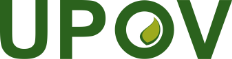 GInternationaler Verband zum Schutz von PflanzenzüchtungenTechnischer AusschussFünfundfünfzigste Tagung
Genf, 28. und 29. Oktober 2019TC/55/5Original:  englischDatum:  21. August 2019UPOV-CodeHauptsächlicher botanischer Name in der GENIE-DatenbankBotanische(r) Name(n) in der GRIN-DatenbankLandesübliche(r) Name(n) in der GENIE-DatenbankAnzahl der Einträge in der PLUTO-DatenbankCITRU_LMTCitrus limettioides TanakaCitrus limettioides Tanakapalestinische Limette 0CITRU_LITCitrus limettioides TanakaCitrus limettioides Tanakapalestinische Limette0UPOV-CodeHauptsächlicher botanischer Name in der GENIE-DatenbankBotanische(r) Name(n)in der GRIN-DatenbankLandesübliche(r) Name(n)in der GENIE-DatenbankAnzahl der Einträge in der PLUTO-DatenbankECSEDEcheveria DC. x Sedum L.×Sedeveria E. Walther(mit einer Bemerkung “= Sedum × Echeveria“) n.v.0ECSED_EMOEcheveria elegans Rose. xSedum morganianum E. Walthern.v.n.v.0SEDEV×Sedeveria spp.×Sedeveria E. Walther(mit einer Bemerkung “= Sedum × Echeveria“)n.v.3DerzeitigDerzeitigDerzeitigVorschlagVorschlagVorschlagUPOV-CodeHauptsächlicher botanischer NameAndere(r) botanische(r) Name(n)UPOV-CodeHauptsächlicher botanischer NameAndere(r) botanische(r) Name(n)ECSEDEcheveria DC. × Sedum L.n.v.[zu streichen]n.v.n.v.ECSED_EMOEcheveria elegans Rose. × Sedum morganianum E. Walthern.v.SEDEV _EMO Echeveria elegans Rose. × Sedum morganianum E. Walthern.v.SEDEV×Sedeveria spp.Echeveria lilacina Kimnach & R. C. Moran × Sedum suaveolens Kimnach; SedeveriaSEDEV ×Sedeveria E. Walther(Echeveria DC. × Sedum L.)n.v.n.v.n.v.n.v.SEDEV_LSUEcheveria lilacina Kimnach & R. C. Moran × Sedum suaveolens Kimnach n.v.UPOV-CodeHauptsächlicher botanischer Name in der GENIE-DatenbankBotanische(r) Name(n)in der GRIN-DatenbankLandesübliche(r) Name(n)in der GENIE-DatenbankAnzahl der Einträge in der PLUTO-DatenbankPLATOPlatostoma P. Beauv.Platostoma P. Beauv.n.v.0CRTNTCeratanthusPlatostoma P. Beauv.(Synonym: Ceratanthus F. Muell. ex G. Taylor) n.v.0PLATO_CAL Platostoma calcaratum (Hemsl.) A. J. PatonPlatostoma calcaratum (Hemsl.) A. J. Paton n.v.0CRTNT_CALCeratanthus calcaratus (Hemsl.) G. TaylorPlatostoma calcaratum (Hemsl.) A. J. Paton (Synonym: Ceratanthus calcaratus (Hemsl.) G. Taylor)n.v.1DerzeitigDerzeitigDerzeitigVorschlagVorschlagVorschlagUPOV-CodeHauptsächlicher botanischer NameAndere(r) botanische(r) Name(n)UPOV-CodeHauptsächlicher botanischer NameAndere(r) botanische(r) Name(n)CRTNTCeratanthusn.v.[zu streichen]n.v.n.v.PLATOPlatostoma P. Beauv.CeratanthusPLATOPlatostoma P. Beauv.Ceratanthus F. Muell. ex G. TaylorCRTNT_CALCeratanthus calcaratus (Hemsl.) G. Taylorn.v.[zu streichen]n.v.n.v.PLATO_CAL Platostoma calcaratum (Hemsl.) A. J. PatonCeratanthus calcaratus (Hemsl.) G. TaylorPLATO_CAL Platostoma calcaratum (Hemsl.) A. J. PatonCeratanthus calcaratus (Hemsl.) G. TaylorUPOV-CodeHauptsächlicher botanischer Name in der GENIE-DatenbankBotanische(r) Name(n)in der GRIN-DatenbankLandesübliche(r) Name(n)in der GENIE-DatenbankAnzahl der Einträge in der PLUTO-DatenbankDGTLSDigitalis L.Digitalis L.Fingerhut26ISOPLIsoplexis (Lindl.) LoudonDigitalis L. (Synonym: Isoplexis (Lindl.) Loudon) n.v.0DGISO Digitalis L. × Isoplexis (Lindl.) Loudonn.v.n.v.0ISOPL_CANIsoplexis canariensis (L.) Lindl.Digitalis canariensis L. (Synonym: Isoplexis canariensis (L.) Lindl.) n.v.0DGTLS_VALDigitalis × valinii J. D. Arm. Digitalis ×valinii J. D. Arm.  n.v.10DGISO_PCA Digitalis purpurea L. × Isoplexis canariensis (L.) Lindl.n.v.n.v.0DerzeitigDerzeitigDerzeitigVorschlagVorschlagVorschlagUPOV-CodeHauptsächlicher botanischer NameAndere(r) botanische(r) Name(n)UPOV-CodeHauptsächlicher botanischer NameAndere(r) botanische(r) Name(n)DGTLSDigitalis L.Digiplexis ined.; Isoplexis (Lindl.) LoudonDGTLSDigitalis L.×Digiplexis ined.;Isoplexis (Lindl.) Loudon ;Digitalis L. × Isoplexis (Lindl.) LoudonISOPLIsoplexis (Lindl.) Loudonn.v.DGTLSDigitalis L.×Digiplexis ined.;Isoplexis (Lindl.) Loudon ;Digitalis L. × Isoplexis (Lindl.) LoudonDGISO Digitalis L. × Isoplexis (Lindl.) Loudonn.v.DGTLSDigitalis L.×Digiplexis ined.;Isoplexis (Lindl.) Loudon ;Digitalis L. × Isoplexis (Lindl.) LoudonISOPL_CANIsoplexis canariensis (L.) Lindl.n.v.DGTLS _CANDigitalis canariensis L. Isoplexis canariensis (L.) LindlDGTLS_VALDigitalis ×valinii J. D. Arm.Digitalis canariensis × Digitalis purpurea DGTLS_VALDigitalis ×valinii J. D. Arm.Digitalis canariensis × Digitalis purpurea; Digitalis purpurea L. × Isoplexis canariensis (L.) Lindl.DGISO_PCA Digitalis purpurea L. × Isoplexis canariensis (L.) Lindl.n.v.DGTLS_VALDigitalis ×valinii J. D. Arm.Digitalis canariensis × Digitalis purpurea; Digitalis purpurea L. × Isoplexis canariensis (L.) Lindl.UPOV-CodeHauptsächlicher botanischer Name in der GENIE-DatenbankBotanische(r) Name(n)in der GRIN-DatenbankLandesübliche(r) Name(n)in der GENIE-DatenbankAnzahl der Einträge in der PLUTO-DatenbankECHINEchinopsis Zucc.Echinopsis Zucc.n.v.3LOBIVLobiviaLobivia Britton & Rosen.v.3LOBIV_SILEchinopsis chamaecereus H. Friedrich & GlaetzleEchinopsis chamaecereus H. Friedrich & Glaetzle(Synonym: Lobivia silvestrii (Speg.) G. D. Rowley)ErdnussKaktus20DerzeitigDerzeitigDerzeitigVorschlagVorschlagVorschlagUPOV-CodeHauptsächlicher botanischer NameAndere(r) botanische(r) Name(n)UPOV-CodeHauptsächlicher botanischer NameAndere(r) botanische(r) Name(n)ECHIN Echinopsis Zucc.Acanthocalycium Backeb.; Acantholobivia Backeb.; Acanthopetalus Y. Itô; etc. ECHINEchinopsis Zucc.Lobivia Britton & Rose; Acanthocalycium Backeb.; Acantholobivia Backeb.; Acanthopetalus Y. Itô   etc. LOBIVLobivian.v.ECHINEchinopsis Zucc.Lobivia Britton & Rose; Acanthocalycium Backeb.; Acantholobivia Backeb.; Acanthopetalus Y. Itô   etc. LOBIV_SILEchinopsis chamaecereus H. Friedrich & GlaetzleChamaecereus silvestrii (speg.) Britton et Rose; Lobivia silvestrii (speg.) G.D. RowleyECHIN_CHAEchinopsis chamaecereus H. Friedrich & GlaetzleCereus silvestrii Speg.; Chamaecereus silvestrii (Speg.) Britton & Rose; Lobivia silvestrii (Speg.) G. D. RowleyUPOV-CodeHauptsächlicher botanischer Name in der GENIE-DatenbankBotanische(r) Name(n)in der GRIN-DatenbankLandesübliche(r) Name(n)in der GENIE-DatenbankAnzahl der Einträge in der PLUTO-DatenbankVANDAVanda JonesVanda Jones ex R. Br.Vanda211ASCOCAscocentrum Schltr. ex J. J. Sm.Vanda Jones ex R. Br. (Synonym: Ascocentrum Schltr. ex J. J. Sm.)n.v.0ASNEOAscocentrum x Neofinetian.v.n.v.0NEOFINeofinetia HuVanda Jones ex R. Br. (Synonym: Neofinetia Hu)2NEOFI_FALNeofinetia falcata (Thunb.) HuVanda falcata (Thunb.) Beer (Synonym: Neofinetia falcata (Thunb.) Hu)n.v.4DerzeitigDerzeitigDerzeitigVorschlagVorschlagVorschlagUPOV-CodeHauptsächlicher botanischer NameAndere(r) botanische(r) Name(n)UPOV-CodeHauptsächlicher botanischer NameAndere(r) botanische(r) Name(n)VANDAVanda Jonesn.v.VANDAVanda Jones ex R. Br.Ascocentrum Schltr. ex J. J. Sm.; Neofinetia Hu; Ascocentrum x Neofinetia;Ascofinetia;Ascocentropsis Senghas & Schildh.;Christensonia Haager; Eparmatostigma Garay; Euanthe Schltr.; Gunnaria S. C. Chen ex Z. J. Liu & L. J. Chen;Seidenfadenia Garay; Trudelia GarayASCOCAscocentrum Schltr. ex J. J. Sm.n.v.VANDAVanda Jones ex R. Br.Ascocentrum Schltr. ex J. J. Sm.; Neofinetia Hu; Ascocentrum x Neofinetia;Ascofinetia;Ascocentropsis Senghas & Schildh.;Christensonia Haager; Eparmatostigma Garay; Euanthe Schltr.; Gunnaria S. C. Chen ex Z. J. Liu & L. J. Chen;Seidenfadenia Garay; Trudelia GarayNEOFINeofinetia Hun.v.VANDAVanda Jones ex R. Br.Ascocentrum Schltr. ex J. J. Sm.; Neofinetia Hu; Ascocentrum x Neofinetia;Ascofinetia;Ascocentropsis Senghas & Schildh.;Christensonia Haager; Eparmatostigma Garay; Euanthe Schltr.; Gunnaria S. C. Chen ex Z. J. Liu & L. J. Chen;Seidenfadenia Garay; Trudelia GarayASNEOAscocentrum x NeofinetiaAscofinetiaVANDAVanda Jones ex R. Br.Ascocentrum Schltr. ex J. J. Sm.; Neofinetia Hu; Ascocentrum x Neofinetia;Ascofinetia;Ascocentropsis Senghas & Schildh.;Christensonia Haager; Eparmatostigma Garay; Euanthe Schltr.; Gunnaria S. C. Chen ex Z. J. Liu & L. J. Chen;Seidenfadenia Garay; Trudelia GarayNEOFI_FALNeofinetia falcata (Thunb.) Hun.v.VANDA_FALVanda falcata (Thunb.) BeerNeofinetia falcata (Thunb.) Hu; Orchis falcata Thunb.UPOV-CodeHauptsächlicher botanischer Name in der GENIE-DatenbankBotanische(r) Name(n)in der GRIN-DatenbankLandesübliche(r) Name(n) in der GENIE-DatenbankAnzahl der Einträge in der PLUTO-DatenbankHAWOR_FASHaworthia fasciata (Willd.) Haw.Haworthiopsis fasciata (Willd.) G. D. Rowley(Synonym: Haworthia fasciata (Willd.) Haw.) zebra haworthia15HAWOR_LFAHaworthia limifolia x Haworthia fasciatan.v.n.v.1HAWOR_LIMHaworthia limifolia MarlothHaworthiopsis limifolia (Marloth) G. D. Rowley(Synonym: Haworthia limifolia Marloth)n.v.3HAWOR_MARHaworthia margaritifera (L.) Haw.Synonym of Haworthia maxima (Haw.) Duvaln.v.1DerzeitigDerzeitigDerzeitigVorschlagVorschlagVorschlagUPOV-CodeHauptsächlicher botanischer NameAndere(r) botanische(r) Name(n)UPOV-CodeHauptsächlicher botanischer NameAndere(r) botanische(r) Name(n)HAWOR_FASHaworthia fasciata (Willd.) Haw.n.v.HAWOT_FASHaworthiopsis fasciata (Willd.) G. D. RowleyApicra fasciata Willd.; Haworthia fasciata (Willd.) Haw.; Haworthia fasciata f. major (Salm-Dyck) Poelln.; Haworthia fasciata f. ovato-lanceolata Poelln.; Haworthia fasciata f. sparsa Poelln.; Haworthia fasciata f. subconfluens (Poelln.) Poelln.; Haworthia fasciata f. vanstaedensis Poelln.; Haworthia fasciata f. variabilis Poelln.; Haworthia fasciata var. subconfluens Poelln.HAWOR_LFAHaworthia limifolia × Haworthia fasciatan.v.HAWOT_LFAHybriden zwischen Haworthiopsis limifolia (Marloth) G. D. Rowley und  Haworthiopsis fasciata (Willd.) Haw.Haworthia limifolia × Haworthia fasciataHAWOR_LIMHaworthia limifolia Marlothn.v.HAWOT_LIMHaworthiopsis limifolia (Marloth) G. D. RowleyHaworthia limifolia MarlothHAWOR_MAX	Haworthia maxima (Haw.) Duvaln.v.HAWOR_MAX	Haworthia maxima (Haw.) DuvalHaworthia margaritifera (L.) Haw.; Aloe pumila var. margaritifera L.; Aloe semimargaritifera Salm-Dyck; Haworthia margaritifera var. semimargaritifera (Salm-Dyck) Baker; Haworthia papillosa var. semipapillosa Haw.; Haworthia semiglabrata Haw.HAWOR_MARHaworthia margaritifera (L.) Haw.n.v.HAWOR_MAX	Haworthia maxima (Haw.) DuvalHaworthia margaritifera (L.) Haw.; Aloe pumila var. margaritifera L.; Aloe semimargaritifera Salm-Dyck; Haworthia margaritifera var. semimargaritifera (Salm-Dyck) Baker; Haworthia papillosa var. semipapillosa Haw.; Haworthia semiglabrata Haw.UPOV-CodeHauptsächlicher botanischer Name in der GENIE-DatenbankBotanische(r) Name(n)in der GRIN-DatenbankLandesübliche(r) Name(n)in der GENIE-DatenbankAnzahl der Einträge in der PLUTO-DatenbankBERBEBerberis L.Berberis L.Berberitze49MAHONMahonia Nutt.Berberis L.Mahonie13MAHON_ACAMahonia acanthifolia G. DonBerberis napaulensis (DC.) Spreng. (Synonym: Mahonia acanthifolia G. Don)Mahonie0MAHON_AQUMahonia aquifolium (Pursh) Nutt.Berberis aquifolium Pursh(Synonym: Mahonia aquifolium (Pursh) Nutt.)Mahonie6MAHON_BEAMahonia bealei (Fortune) CarrièreBerberis bealei Fortune(Synonym: Mahonia bealei (Fortune) Carrière)Mahonie0MAHON_JAPMahonia japonica (Thunb.) DC.Berberis japonica (Thunb.) Spreng.(Synonym: Mahonia japonica (Thunb.) DC.)Mahonie0MAHON_LOMMahonia lomariifolia TakedaBerberis oiwakensis (Hayata) Laferr.(Synonym: Mahonia lomariifolia Takeda)Mahonie0MAHON_PUMMahonia pumila (Greene) FeddeBerberis pumila Greene(Synonym: Mahonia pumila (Greene) Fedde)Mahonie0MAHON_REPMahonia repens (Lindl.) G. DonBerberis repens Lindl.(Synonym: Mahonia repens (Lindl.) G. Don)Mahonie3DerzeitigDerzeitigDerzeitigVorschlagVorschlagVorschlagUPOV-CodeHauptsächlicher botanischer NameAndere(r) botanische(r) Name(n)UPOV-CodeHauptsächlicher botanischer NameAndere(r) botanische(r) Name(n)BERBEBerberis L.n.v.BERBEBerberis L.Mahonia Nutt.; Odostemon Raf.MAHONMahonia Nutt.n.v.BERBEBerberis L.Mahonia Nutt.; Odostemon Raf.MAHON_ACAMahonia acanthifolia G. Donn.v.BERBE _NAPBerberis napaulensis (DC.) Spreng.Mahonia acanthifolia G. DonMAHON_AQUMahonia aquifolium (Pursh) Nutt.n.v.BERBE _AQUBerberis aquifolium PurshMahonia aquifolium (Pursh) Nutt.; Berberis diversifolia (Sweet) Steud.; Mahonia aquifolium subsp. aquifolium (Pursh) Nutt.; Mahonia diversifolia SweetMAHON_BEAMahonia bealei (Fortune) CarrièreMahonia bealei (Fort.) CarrBERBE _BEABerberis bealei FortuneMahonia bealei (Fortune) Carrière; Berberis japonica var. bealei (Fortune) Skeels; MAHON_JAPMahonia japonica (Thunb.) DC.n.v.BERBE _JAPBerberis japonica (Thunb.) Spreng.Mahonia japonica (Thunb.) DC.;Ilex japonica Thunb. MAHON_LOMMahonia lomariifolia Takedan.v.BERBE _OIWBerberis oiwakensis (Hayata) Laferr.Mahonia lomariifolia Takeda; Berberis lomariifolia (Takeda) Laferr.; Mahonia oiwakensis HayataMAHON_PUMMahonia pumila (Greene) Fedden.v.BERBE _PUMBerberis pumila GreeneMahonia pumila (Greene) FeddeMAHON_REPMahonia repens (Lindl.) G. Donn.v.BERBE _REPBerberis repens Lindl.Mahonia repens (Lindl.) G. Don; Berberis sonnei (Abrams) McMinn; Mahonia repens var. repens (Lindl.) G. Don; Mahonia repens var. rotundifolia (May) Fedde ; Mahonia sonnei AbramsUPOV-CodeHauptsächlicher botanischer Name in der GENIE-DatenbankBotanische(r) Name(n)in der GRIN-DatenbankLandesübliche(r) Name(n)in der GENIE-DatenbankAnzahl der Einträge in der PLUTO-DatenbankMUEHLMuehlenbeckia Meisn.Muehlenbeckia Meisn.Drahtstrauch; Mühlenbeckie5HOMLCHomalocladium (F. v. Muell.) L.H. BaileyMuehlenbeckia Meisn.(Synonym: Homalocladium (F. Muell.) L. H. Bailey)0HOMLC_PLAHomalocladium platycladum (F. Muell.) L. H. BaileyMuehlenbeckia platyclada (F. Muell.) Meisn.(Synonym: Homalocladium platycladum (F. Muell.) L. H. Bailey)Tausendfüßlerpflanze; Bandbusch; Bandwurmpflanze1DerzeitigDerzeitigDerzeitigVorschlagVorschlagVorschlagUPOV-CodeHauptsächlicher botanischer NameAndere(r) botanische(r) Name(n)UPOV-CodeHauptsächlicher botanischer NameAndere(r) botanische(r) Name(n)MUEHLMuehlenbeckia Meisn.n.v.MUEHLMuehlenbeckia Meisn.Homalocladium (F. Muell.) L. H. BaileyHOMLCHomalocladium (F. v. Muell.) L.H. Baileyn.v.MUEHLMuehlenbeckia Meisn.Homalocladium (F. Muell.) L. H. BaileyHOMLC_PLAHomalocladium platycladum (F. Muell.) L. H. Baileyn.v.MUEHL_PLAMuehlenbeckia platyclada (F. Muell.) Meisn.Homalocladium platycladum (F. Muell.) L. H. Bailey; Polygonum platycladum F. Muell.UPOV-CodeHauptsächlicher botanischer Name in der GENIE-DatenbankBotanische(r) Name(n)in der GRIN-DatenbankLandesübliche(r) Name(n)in der GENIE-DatenbankAnzahl der Einträge in der PLUTO-DatenbankWASABWasabiaEutrema R. Br. (Synonym: Wasabia Matsum.)n.v. 0WASAB_JAPEutrema japonicum (Miq.) Koidz.Eutrema japonicum (Miq.) Koidz. (Synonym: Wasabia japonica (Miq.) Matsum.)Japanischer Meerrettich21DerzeitigDerzeitigDerzeitigVorschlagVorschlagVorschlagUPOV-CodeHauptsächlicher botanischer NameAndere(r) botanische(r) Name(n)UPOV-CodeHauptsächlicher botanischer NameAndere(r) botanische(r) Name(n)WASABWasabian.v.EUTREEutrema R. Br. Esquiroliella H. Lév.; Glaribraya H. Hara; Martinella H. Lév.; Neomartinella Pilg.; Platycraspedum O. E. Schulz; Taphrospermum C. A. Mey.; Thellungiella O. E. Schulz; Wasabia Matsum.WASAB_JAPEutrema japonicum (Miq.) Koidz.Cochlearia wasabi Siebold, nom. nud.; Eutrema koreanum auct. nonn.; Eutrema wasabi Maxim.; Lunaria japonica Miq.; Wasabia japonica (Miq.) Matsum.; Wasabia pungens Matsum.; Wasabia wasabi (Maxim.) MakinoEUTRE_JAPEutrema japonicum (Miq.) Koidz.Cochlearia wasabi Siebold, nom. nud.; Eutrema koreanum auct. nonn.; Eutrema wasabi Maxim.;Lunaria japonica Miq.; Wasabia japonica (Miq.) Matsum.; Wasabia pungens Matsum.; Wasabia wasabi (Maxim.) MakinoUPOV-CodeHauptsächlicher wissenschaftlicher Name in der GENIE-DatenbankWissenschaftliche Namen in dem Index FungorumLandesübliche(r) Name(n)in der GENIE-DatenbankAnzahl der Einträge in der PLUTO-DatenbankNEOTY_LOLNeotyphodium loliiEpichloe festucae Leuchtm., Schardl & M.R. Siegel(Synonym: Neotyphodium lolii (Latch, M.J. Chr. & Samuels) Glenn, C.W. Bacon & Hanlin)n.v. 5DerzeitigDerzeitigDerzeitigVorschlagVorschlagVorschlagUPOV-CodeHauptsächlicher wissenschaftlicher NameAndere(r) wissenschaftliche(r) Name(n)UPOV-CodeHauptsächlicher wissenschaftlicher NameAndere(r) wissenschaftliche(r) Name(n)NEOTY_LOLNeotyphodium loliin.v.EPICH_FESEpichloe festucae Leuchtm., Schardl & M.R. SiegelAcremonium lolii Latch, M.J. Chr. & Samuels; Epichloe festucae var. lolii (Latch, M.J. Chr. & Samuels) C.W. Bacon & Schardl; Neotyphodium lolii (Latch, M.J. Chr. & Samuels) Glenn, C.W. Bacon & HanlinUPOV-CodeHauptsächlicher botanischer Name in der GENIE-DatenbankBotanische(r) Name(n)in der GRIN-DatenbankLandesübliche(r) Name(n)in der GENIE-DatenbankAnzahl der Einträge in der PLUTO-DatenbankSENEC_BICSenecio bicolor (Willd.) Tod., non Vis.Jacobaea maritima (L.) Pelser & Meijden(Synonym: Senecio bicolor (Willd.) Tod.; Senecio cineraria DC.) n.v.1SENEC_CINSenecio cineraria DC.Jacobaea maritima (L.) Pelser & Meijden(Synonym: Senecio bicolor (Willd.) Tod.; Senecio cineraria DC.) n.v.0SENEC_CHESenecio cruentus × S. heritierii DC.Pericallis cruenta (Masson ex LʼHér.) Bolle × Pericallis lanata (LʼHér.) B. Nord.(Synonym: Senecio cruentus × S. heritieri DC.)n.v.32SENEC_CONSenecio congestus (R. Br.) DC.Tephroseris palustris (L.) Rchb.(Synonym: Senecio congestus (R. Br.) DC.)n.v.0SENEC_CRUSenecio cruentus (Masson ex L'Hér.) DC.Pericallis cruenta (Masson ex LʼHér.) Bolle(Synonym: Senecio cruentus (Masson ex L'Hér.) DC.)blutrote Zinerarie156SENEC_FICSenecio ficoides (L.) Sch. Bip.Curio ficoides (L.) P. V. Heath (Synonym: Senecio ficoides (L.) Sch. Bip.)n.v.2SENEC_HERSenecio heritieri DC.Pericallis lanata (LʼHér.) B. Nord.(Synonym: Senecio heritieri DC.)n.v.0SENEC_JACSenecio jacobaea L.Jacobaea vulgaris Gaertn. (Synonym: Senecio jacobaea L.)n.v.0SENEC_LAXSenecio laxifolius BuchananBrachyglottis laxifolia (Buchanan) B. Nord.(Synonym: Senecio laxifolius Buchanan)n.v.0SENEC_TALCurio talinoides (DC.) P. V. HeathCurio talinoides (DC.) P. V. Heathn.v.1DerzeitigDerzeitigDerzeitigVorschlagVorschlagVorschlagUPOV-CodeHauptsächlicher botanischer NameAndere(r) botanische(r) Name(n)UPOV-CodeHauptsächlicher botanischer NameAndere(r) botanische(r) Name(n)SENEC_BICSenecio bicolor (Willd.) Tod., non Vis.Cineraria bicolor Willd.; Senecio cineraria DC. subsp. bicolor (Willd.) Arcang.JACOB_MARJacobaea maritima (L.) Pelser & MeijdenSenecio bicolor (Willd.) Tod.; Senecio cineraria DC.; Cineraria bicolor Willd.; Othonna maritima L.; Senecio bicolor subsp. cineraria (DC.) Chater; Senecio cineraria subsp. bicolor (Willd.) Arcang.SENEC_CINSenecio cineraria DC.n.v.JACOB_MARJacobaea maritima (L.) Pelser & MeijdenSenecio bicolor (Willd.) Tod.; Senecio cineraria DC.; Cineraria bicolor Willd.; Othonna maritima L.; Senecio bicolor subsp. cineraria (DC.) Chater; Senecio cineraria subsp. bicolor (Willd.) Arcang.SENEC_CHESenecio cruentus × S. heritierii DC.n.v.PERIC_CLAHybriden zwischen Pericallis cruenta und P. lanata Hybriden zwischen Senecio cruentus und S. heritieri SENEC_CONSenecio congestus (R. Br.) DC.n.v.TEPHO_PALTephroseris palustris (L.) Rchb.Senecio congestus (R. Br.) DC.; Cineraria congesta R. Br.; Othonna palustris L.; Senecio palustris (L.) Hook.; Senecio tubicaulis Mansf.SENEC_CRUSenecio cruentus (Masson ex L'Hér.) DC.Cineraria cruenta Masson ex L'Hér.; Pericallis cruenta (Masson ex L'Hér.) BollePERIC_CRUPericallis cruenta (Masson ex LʼHér.) BolleSenecio cruentus (Masson ex L'Hér.) DC. ; Cineraria cruenta Masson ex LʼHér.SENEC_FICSenecio ficoides (L.) Sch. Bip.Curio ficoides (L.) P. V. HeathCURIO_FICCurio ficoides (L.) P. V. HeathSenecio ficoides (L.) Sch. Bip.; Cacalia ficoides L.; Kleinia ficoides (L.) Haw.SENEC_HERSenecio heritieri DC.n.v.PERIC_LANPericallis lanata (LʼHér.) B. Nord.Senecio heritieri DC. ; Cineraria lanata LʼHér.SENEC_JACSenecio jacobaea L.n.v.JACOB_VULJacobaea vulgaris Gaertn. Senecio jacobaea L.SENEC_LAXSenecio laxifolius BuchananBrachyglottis laxifolia (Buchanan) B. Nord.BRCHG_LAXBrachyglottis laxifolia (Buchanan) B. Nord.Senecio laxifolius BuchananSENEC_TALCurio talinoides (DC.) P. V. HeathSenecio talinoides und esCURIO_TALCurio talinoides (DC.) P. V. HeathSenecio talinoides und esUPOV-Code Botanischer NameLandesüblicher NameBETAA_VULBeta vulgaris L.BETAA_VUL_GVBeta vulgaris L. ssp. VulgarisBete, RübeBETAA_VUL_GVABeta vulgaris L. ssp. vulgaris var. alba DC.RunkelrübeBETAA_VUL_GVCBeta vulgaris L. ssp. vulgaris var. conditiva Alef.Rote Bete, Rote RübeBETAA_VUL_GVFBeta vulgaris L. ssp. vulgaris var. flavescens DC.MangoldBETAA_VUL_GVSBeta vulgaris L. ssp. vulgaris var. saccharifera Alef.ZuckerrüberBRASS_OLE_GABrassica oleracea L. convar. acephala (DC.) Alef.KohlBRASS_OLE_GAMBrassica oleracea L. convar. acephala (DC.) Alef. var. medullosa Thell.Futterkohl, MarkstammkohlBRASS_OLE_GARBrassica oleracea L. var. ramosa DC.CatianbohneCatiangbohneBRASS_OLE_GASBrassica oleracea L. convar. acephala (DC.) Alef. var. sabellica L.FederkohlBRASS_OLE_GAVBrassica oleracea L. convar. acephala (DC.) Alef. var. viridis L.FutterkohlBRASS_OLE_GBBrassica oleracea L. convar. botrytis (L.) Alef.BRASS_OLE_GBBBrassica oleracea L. convar. botrytis (L.) Alef. var. botrytisBlumenkohlBRASS_OLE_GBCBrassica oleracea L. convar. botrytis (L.) Alef. var. cymosa Duch.BrokkoliBRASS_OLE_GCBrassica oleracea L. convar. capitata (L.) Alef. var. capitata (L.) Alef.KopfkohlBRASS_OLE_GCABrassica oleracea L. convar. capitata (L.) Alef. var. capitata L. f. alba DC.WeißkohlBRASS_OLE_GCRBrassica oleracea L. convar. capitata (L.) Alef. var. capitata L. f. rubra (L.) Thell.RotkohlBRASS_OLE_GCSBrassica oleracea L. convar. capitata (L.) Alef. var. sabauda L.WirsingkohlBRASS_OLE_GGMBrassica oleracea L. convar. oleracea var. gemmifera DC.RosenkohlBRASS_OLE_GGOBrassica oleracea L. convar. acephala (DC.) Alef. var. gongylodes L.KohlrabiUPOV-CodeBotanischer NameLandesüblicher NameZEAAA_MAY_SACMais L. saccharata Koern.ZuckermaisZEAAA_MAY_EVEMais L. var. everta (Praecox) Sturt.PopcornPerlmaisZEAAA_MAY_MICMais L. convar. microsperma Koern.PopcornPerlmaisUPOV-CodeHauptsächlicher botanischer NameALPHA_OTWAlpha one x Alpha twoUPOV-CodeHauptsächlicher botanischer NameALPHA_OTWHybriden zwischen Alpha one und Alpha twoDATEN-FELDBeschreibung des ElementsBeschreibung des ElementsDerzeitiger Status Vorgeschlagener StatusErforderliche Datenbankentwicklungen<000>Anfang des Datensatzes und Datensatzstatus Anfang des Datensatzes und Datensatzstatus obligatorischAnfang des Datensatzes soll obligatorisch seinobligatorisch, vorbehaltlich der Entwicklung einer Möglichkeit, den Datensatzstatus zu berechnen (durch Vergleich mit früher eingereichten Daten)<190>Land oder Organisation, das/die Informationen erteiltLand oder Organisation, das/die Informationen erteiltobligatorischobligatorisch Datenqualitätskontrolle: anhand der Liste der Codes kontrollieren<010>Datensatztyp und (Sorten-) KennzeichenDatensatztyp und (Sorten-) Kennzeichenobligatorischbeide obligatorisch i)	Bedeutung von „(Sorten-) Kennzeichen“ in Bezug auf Element <210> klären;ii)	überprüfen, ob der Datensatztyp „BIL“ beizubehalten ist;iii)	Datenqualitätskontrolle: anhand der Liste der Arten des Datensatzes kontrollieren<500>Art--lateinischer NameArt--lateinischer Nameobligatorisch, bis der UPOV-Code angegeben wirdobligatorisch (auch wenn der UPOV-Code angegeben ist)<509>Art--landesüblicher Name in EnglischArt--landesüblicher Name in Englischobligatorisch, wenn kein landesüblicher Name in der Landessprache (<510>) angegeben wirdnicht obligatorisch<510>Art--landesüblicher Name in einer anderen Landessprache als EnglischArt--landesüblicher Name in einer anderen Landessprache als Englischobligatorisch, wenn kein englischer landesüblicher Name (<509>) angegeben wird ERFORDERLICH, wenn <520> angegeben wird<520>Art--landesüblicher Name in einer anderen Landessprache als Englisch in nicht-lateinischem AlphabetArt--landesüblicher Name in einer anderen Landessprache als Englisch in nicht-lateinischem Alphabetnicht obligatorisch<511>Art--UPOV-Taxoncode Art--UPOV-Taxoncode obligatorisch obligatorischi)	auf Anfrage soll der PLUTO-Datenbank-Administrator den Beitragsleistenden bei der Zuordnung der UPOV-Codes unterstützen;ii)	Datenqualitätskontrolle: die UPOV-Codes anhand der Liste der UPOV-Codes kontrollieren; iii)	Datenqualitätskontrolle: auf anscheinend falsche Zuordnung von UPOV-Codes überprüfen (z. B. falscher Code für die Art)SORTEN-BEZEICHNUNGENSORTEN-BEZEICHNUNGENSORTEN-BEZEICHNUNGENSORTEN-BEZEICHNUNGENSORTEN-BEZEICHNUNGENSORTEN-BEZEICHNUNGEN<540>Datum + Bezeichnung, vorgeschlagen, erstes Erscheinen oder erster Eintrag in die Datenbankobligatorisch, wenn keine Anmelde-bezeichnung (<600>) angegeben wird obligatorisch, wenn keine Anmelde-bezeichnung (<600>) angegeben wird i)	<540>, <541>, <542>, oder <543> sind obligatorisch, wenn <600> nicht angegeben ist ii)	Datum nicht obligatorisch (iii) ERFORDERLICH, wenn <550>, <551>, <552> oder <553> angegeben werdeni)	Bedeutung klären und umbenennen;ii)	Datenqualitätskontrolle: obligatorische Bedingung in Bezug auf andere Elemente<550>Datum + Bezeichnung, vorgeschlagen, erstes Erscheinen oder erster Eintrag in die Datenbank in nichtrömischem Alphabetnicht obligatorisch<541>Datum + vorgeschlagene Bezeichnung, veröffentlichtvergleiche <540>i)	Bedeutung klären und umbenennen;ii)	Datenqualitätskontrolle: obligatorische Bedingung in Bezug auf andere Elemente<551>Datum + vorgeschlagene Bezeichnung, veröffentlicht in nichtrömischem Alphabetnicht obligatorisch<542>Datum + Bezeichnung, genehmigtobligatorisch, wenn geschützt oder in eine Liste eingetragenobligatorisch, wenn geschützt oder in eine Liste eingetragenvergleiche <540>i)	Bedeutung klären und umbenennen;ii)	mehr als eine genehmigte Bezeichnung für eine Sorte zulassen (d. h. wenn eine Bezeichnung genehmigt ist, dann aber ersetzt wird)iii)	Datenqualitätskontrolle: obligatorische Bedingung in Bezug auf andere Elemente<552>Datum + Bezeichnung, genehmigt in nichtrömischem Alphabetnicht obligatorisch<543>Datum + Bezeichnung, zurückgewiesen oder zurückgenommenvergleiche <540>i)	Bedeutung klären und umbenennen;ii)	Datenqualitätskontrolle: obligatorische Bedingung in Bezug auf andere Elemente<553>Datum + Bezeichnung, zurückgewiesen oder zurückgenommen in nichtrömischem Alphabetnicht obligatorisch<600>Anmeldebezeichnungobligatorisch, falls vorhandenobligatorisch, falls vorhandenERFORDERLICH, wenn <650> angegeben wird<650>Anmeldebezeichnung in nichtrömischem Alphabetnicht obligatorisch<601>Synonym der SortenbezeichnungERFORDERLICH, wenn <651> angegeben wird<651>Synonym der Sortenbezeichnung in nichtrömischem Alphabetnicht obligatorisch<602>HandelsbezeichnungERFORDERLICH, wenn <652> angegeben wirdi)	Bedeutung klärenii)	mehrere Einträge zulassen<652>Handelsbezeichnung in nichtrömischem Alphabetnicht obligatorisch<210>Anmeldenummerobligatorisch, wenn ein Antrag vorhanden istobligatorisch, wenn ein Antrag vorhanden istobligatorisch, wenn ein Antrag vorhanden istin Verbindung mit <010> zu prüfen<220>Antragstagobligatorisch, wenn ein Antrag vorhanden istobligatorisch, wenn ein Antrag vorhanden istobligatorischErläuterung abgeben, wenn DATENFELD <220> nicht ausgefüllt ist<400>Datum der Veröffentlichung der Daten des Antrags (Schutzerteilung)/Einreichung (Eintragung in eine Liste)nicht obligatorisch<111>Nummer der Erteilung (Schutz)/Eintragung (Eintragung in eine Liste)obligatorisch, falls vorhandenobligatorisch, falls vorhandeni)	<111> / <151> / <610> oder <620> sind obligatorisch, wenn erteilt oder eingetragenii)	Datum nicht obligatorischi)	Datenqualitätskontrolle: obligatorische Bedingung in Bezug auf andere Elemente;ii)	Beseitigung von Unstimmigkeiten bezüglich des Status des DATENFELDES <220><151>Datum der Veröffentlichung der Daten bezüglich der Erteilung (Schutz)/ Eintragung (Eintragung in eine Liste)vergleiche <111>Datenqualitätskontrolle: obligatorische Bedingung in Bezug auf andere Elemente<610>Anfangsdatum--Erteilung(Schutz)/Eintragung (Eintragung in eine Liste)obligatorisch, falls vorhandenobligatorisch, falls vorhandenvergleiche <111>i)	Datenqualitätskontrolle: obligatorische Bedingung in Bezug auf andere Elemente;ii)	Datenqualitätskontrolle: Datum kann nicht früher sein als <220><620>Anfangsdatum--Erneuerung der Eintragung (Eintragung in eine Liste)vergleiche <111>i)	Datenqualitätskontrolle: obligatorische Bedingung in Bezug auf andere Elemente;ii)	Datenqualitätskontrolle: Datum kann nicht früher sein als <610>iii)	Bedeutung klären <665>Berechnetes künftiges Ablaufdatumobligatorisch, falls Erteilung/
Eintragung in eine Listeobligatorisch, falls Erteilung/
Eintragung in eine Listenicht obligatorisch<666>Art des Datums, gefolgt von „Enddatum“obligatorisch, falls vorhandenobligatorisch, falls vorhandennicht obligatorischPARTEIENPARTEIENPARTEIENPARTEIENPARTEIENPARTEIEN<730>Anmeldername obligatorisch, wenn ein Antrag vorhanden istobligatorisch, wenn ein Antrag vorhanden istobligatorisch, wenn ein Antrag vorhanden ist, oder ERFORDERLICH, wenn <753> angegeben wird<750>Name des Antragstellers in nichtrömischem Alphabetnicht obligatorisch <731>Name des ZüchtersobligatorischobligatorischobligatorischBedeutung von „Züchter“ gemäß Dokument TGP/5 klären (vergleiche <733>)<751>Name des Züchters in nichtrömischem Alphabetnicht obligatorisch<732>Name des Erhaltungszüchtersobligatorisch, falls in eine Liste eingetragenobligatorisch, falls in eine Liste eingetragenERFORDERLICH, wenn <752> angegeben wirdmit Angabe des Anfangs- und des Enddatums (der Erhaltungszüchter kann sich ändern)<752>Name des Erhaltungszüchters in nichtrömischem Alphabetnicht obligatorisch<733>Name des Rechtsinhabersobligatorisch, falls geschütztobligatorisch, falls geschütztobligatorisch, falls geschützt oder ERFORDERLICH, wenn <753> angegeben wirdi)	Bedeutung von „Rechtsinhaber“ gemäß Dokument TGP/5 klären (vergleiche <731>)ii)	mit Angabe des Anfangs- und des Enddatums (der Rechtsinhaber kann sich ändern)<753>Name des Rechtsinhabers in nichtrömischem Alphabetnicht obligatorisch<740>Art anderer Parteien, gefolgt von Namen der ParteiERFORDERLICH, wenn <760> angegeben wird<760>Art anderer Parteien, gefolgt von Namen der Partei in nichtrömischem Alphabetnicht obligatorischINFORMATIONEN ÜBER GLEICHWERTIGE ANTRÄGE IN ANDEREN HOHEITSGEBIETENINFORMATIONEN ÜBER GLEICHWERTIGE ANTRÄGE IN ANDEREN HOHEITSGEBIETENINFORMATIONEN ÜBER GLEICHWERTIGE ANTRÄGE IN ANDEREN HOHEITSGEBIETENINFORMATIONEN ÜBER GLEICHWERTIGE ANTRÄGE IN ANDEREN HOHEITSGEBIETENINFORMATIONEN ÜBER GLEICHWERTIGE ANTRÄGE IN ANDEREN HOHEITSGEBIETENINFORMATIONEN ÜBER GLEICHWERTIGE ANTRÄGE IN ANDEREN HOHEITSGEBIETEN<300>Vorrangiger Antrag: Land, Datensatztyp, Antragstag, Antragsnummernicht obligatorisch<310>Sonstige Anträge: Land, Datensatztyp, Antragstag, Antragsnummernicht obligatorisch<320>Andere Länder: Land, Bezeichnung, falls von der Bezeichnung im Antrag verschiedennicht obligatorisch<330>Andere Länder: Land, Anmeldebezeichnung, falls von der Anmeldebezeichnung im Antrag verschiedennicht obligatorisch<900>Sonstige einschlägige Informationen (phrasenindexiert)ERFORDERLICH, wenn <950> angegeben wird<950>Sonstige einschlägige Informationen (phrasenindexiert) in nichtrömischem Alphabetnicht obligatorisch<910>Bemerkungen (wortindexiert)ERFORDERLICH, wenn <960> angegeben wird<960>Bemerkungen (wortindexiert) in nichtrömischem Alphabetnicht obligatorisch<920>Datenfelder von Informationselementen, die sich seit der letzten Übertragung geändert haben (fakultativ)nicht obligatorischOption für automatische Generierung entwickeln (vergleiche 2.1.1. a))<998>FIGnicht obligatorisch<999>Bildkennzeichen (für künftige Anwendung)nicht obligatorischMöglichkeit schaffen, einen Hyperlink zum Bild anzugeben (z. B. Website einer Behörde)ZEITPUNKTE DES GEWERBSMÄSSIGEN VERTRIEBSZEITPUNKTE DES GEWERBSMÄSSIGEN VERTRIEBSZEITPUNKTE DES GEWERBSMÄSSIGEN VERTRIEBSZEITPUNKTE DES GEWERBSMÄSSIGEN VERTRIEBSZEITPUNKTE DES GEWERBSMÄSSIGEN VERTRIEBSZEITPUNKTE DES GEWERBSMÄSSIGEN VERTRIEBS<800>Zeitpunkte des gewerbsmäßigen Vertriebsnicht obligatorischBemerkungi)	Behörde, die [folgende] Informationen erteiltZweibuchstabencode der ISOii)	Hoheitsgebiet des gewerbsmäßigen VertriebsZweibuchstabencode der ISOiii)	Zeitpunkt, an dem die Sorte im Hoheitsgebiet erstmals gewerbsmäßig vertrieben* wurde(*Der Begriff „gewerbsmäßiger Vertrieb“ wird verwendet, um „durch den Züchter oder mit seiner Zustimmung zum Zwecke der Auswertung der Sorte verkauft oder auf andere Weise an andere abgegeben“ (Artikel 6 Absatz 1 der Akte von 1991 des UPOV-Übereinkommens) oder gegebenenfalls „mit Zustimmung des Züchters feilgehalten oder gewerbsmäßig vertrieben worden sein“ (Artikel 6 Absatz 1 Buchstabe b der Akte von 1978 des UPOV-Übereinkommens) zu erfassen.gemäß dem Format JJJJ[MMTT] (Jahr[MonatTag]): Monat und Tag werden nicht obligatorisch sein, falls nicht verfügbariv)	Informationsquelleobligatorisch für jeden Eintrag in das Element <XXX> v)	Stand der Informationobligatorisch für jeden Eintrag in das Element <XXX> (eine Erläuterung oder ein Verweis ist anzugeben, wo eine Erläuterung erteilt wird (z. B. Webseite der Behörde, die die Daten für dieses Element einreicht)Anmerkung: Für denselben Antrag könnte die Behörde unter i) mehr als einen Eintrag für die Elemente ii) bis v) vornehmen. Sie könnte insbesondere Informationen über den gewerbsmäßigen Vertrieb im „Hoheitsgebiet des Antrags“, jedoch auch in „anderen Hoheitsgebieten“ erteilen. 